UMW/IZ/PN-90/19		                                                                             Wrocław, 21.10.2019 r.SPECYFIKACJA ISTOTNYCH WARUNKÓW ZAMÓWIENIANr UMW / IZ / PN - 90 / 19NAZWA POSTĘPOWANIA  Dostawa sprzętu medycznego na potrzeby jednostek organizacyjnych Uniwersytetu Medycznego we Wrocławiu.Przedmiot zamówienia podzielono na 7 (siedem) części osobno ocenianych:Cz. 1Dostawa fantomów wraz z symulatorem na potrzeby Zakładu Ratownictwa MedycznegoCz. 2Dostawa kompletnego interaktywnego symulatora szkoleniowego osoby dorosłej na potrzeby Zakładu Ratownictwa MedycznegoCz. 3Dostawa jednego zestawu składającego się z trzech modeli do nauki udrażniania dróg oddechowych na potrzeby Zakładu Ratownictwa MedycznegoCz. 4Dostawa Systemu Wirtualnej Symulacji Medycznej wraz z wyposażeniem dwóch stanowisk treningowych na potrzeby Zakładu Ratownictwa Medycznego Cz. 5Dostawa trenażera do zabiegów endoskopowych z analizą i oceną sprawności i postępów w szkoleniu na potrzeby Katedry i Kliniki Chirurgii i Urologii Dziecięcej Cz. 6Dostawa urządzenia do pomiarów uchwytu ręki (HANDCRIP) i ścisku palców (PINCHMETER) wraz z komputerem i oprogramowaniem rejestrująco-analizującym na potrzeby Katedry i Zakładu Patofizjologii Cz. 7Dostawa trenażerów biopsji szpiku kostnego z wyposażeniem na potrzeby Zakładu Symulacji MedycznejTRYB POSTĘPOWANIAPrzetarg nieograniczony o wartości szacunkowej przekraczającej 221 tys. EURO(art. 10 ust. 1 oraz art. 39 – 46 Prawa zamówień publicznych)  TERMIN SKŁADANIA I OTWARCIA OFERTTermin składania ofert – do dnia 02.12.2019 r. do godz. 09:00Termin otwarcia ofert – dnia 02.12.2019 r. o godz. 10:00p.o. Rektora UMW
prof. dr hab. Piotr Ponikowski Nazwa (firma) oraz adres Zamawiającego.Uniwersytet Medyczny im. Piastów Śląskich we Wrocławiu Wybrzeże L. Pasteura 150-367 Wrocławwww.umed.wroc.plTryb udzielenia zamówienia.Postępowanie prowadzone jest zgodnie z przepisami Ustawy z dnia 29 stycznia 2004 roku – Prawo zamówień publicznych (tekst jedn. – Dz. U. z 2018 r., poz. 1986, z późn. zm.), zwanej dalej „Pzp”. Postępowanie prowadzone jest w trybie przetargu nieograniczonego (podst. prawna: art. 10 ust. 1 oraz art. 39-46 Pzp).Do czynności podejmowanych przez Zamawiającego i Wykonawców stosować się będzie przepisy ustawy z dnia 23 kwietnia 1964 r. – Kodeks cywilny (tekst jedn. – Dz. U. z 2018 r., poz. 1025, z późn. zm.), jeżeli przepisy Pzp nie stanowią inaczej.Opis przedmiotu zamówienia.Przedmiotem zamówienia jest: Dostawa sprzętu medycznego na potrzeby  jednostek organizacyjnych Uniwersytetu Medycznego we Wrocławiu.Przedmiot zamówienia podzielono na 7(siedem) części osobno ocenianych:Cz. 1Dostawa fantomów wraz z symulatorem na potrzeby Zakładu Ratownictwa Medycznego UMW34150000-3  Symulatory39162100-6  Pomoce dydaktyczneCz. 2Dostawa kompletnego interaktywnego symulatora szkoleniowego osoby dorosłej na potrzeby Zakładu Ratownictwa Medycznego UMWKody CPV:34150000-3  Symulatory48151000-1  Komputerowy system sterujący39162100-6  Pomoce dydaktyczneCz. 3Dostawa jednego zestawu składającego się z trzech modeli do nauki udrażniania dróg oddechowych na potrzeby Zakładu Ratownictwa Medycznego UMWKody CPV:34150000-3  Symulatory39162100-6  Pomoce dydaktyczneCz. 4Dostawa Systemu Wirtualnej Symulacji Medycznej wraz z wyposażeniem na potrzeby Zakładu Ratownictwa Medycznego UMWKody CPV:33100000-1  Urządzenia medyczne33190000-8  Różne urządzenia i produkty medyczneCz. 5Dostawa trenażera do zabiegów endoskopowych z analizą i oceną sprawności i postępów w szkoleniu na potrzeby Katedry i Kliniki Chirurgii i Urologii Dziecięcej UMWKody CPV:34150000-3  Symulatory39162100-6  Pomoce dydaktyczneCz. 6Dostawa urządzenia do pomiarów uchwytu ręki (HANDCRIP) i ścisku palców (PINCHMETER) wraz z komputerem i oprogramowaniem rejestrująco-analizującym na potrzeby Katedry i Zakładu Patofizjologii UMWKody CPV:38424000-3 Urządzenia pomiarowe i sterująceCz. 7Dostawa trenażerów biopsji szpiku kostnego z wyposażeniem – 4 zestawy na potrzeby Zakładu Symulacji Medycznej UMWKody CPV:34150000-3  Symulatory39162100-6  Pomoce dydaktycznePrzedmiot zamówienia został szczegółowo opisany w Arkuszach informacji technicznej, stanowiących Załącznik nr 2 (Część 1-7) do Siwz. Szczegółowe warunki i zasady realizacji umowy określa wzór umowy (załącznik nr 5 do Siwz).Ewentualne podane w opisach nazwy własne nie mają na celu naruszenie art. 7 i 29 ustawy Pzp, a jedynie sprecyzowanie oczekiwań jakościowych i technicznych Zamawiającego w zakresie przedmiotu zamówienia.Zamawiający dopuszcza możliwość dostarczenia produktu równoważnego, pod pojęciem produkt równoważny Zamawiający rozumie, iż zaoferowany produkt posiadał będzie  parametry, nie gorsze niż w opisie przedmiotu zamówienia zawartym w arkuszu informacji technicznej.Użyty przez Zamawiającego numer referencyjny producenta wskazuje wyłącznie na standard funkcjonalno-użytkowy i jakościowy wymagany dla wyrobu. Zamawiający dopuszcza możliwość dostarczenia asortymentu równoważnego, kompatybilnego z urządzeniami, dla których jest on przeznaczony, tzn.:o podobnych parametrach jakościowych (wyrób nowy, nieregenerowany, nienaprawiany, wolny od wad);o takich samych parametrach technicznych (wymiary, kompatybilność 
z urządzeniem);o nie gorszych parametrach funkcjonalno-użytkowych, niż parametry wyrobu oznaczonego numerem referencyjnym.Zamawiający wymaga, by oferowane urządzenia wchodzące w skład przedmiotu zamówienia były dopuszczone do obrotu na terytorium Polski oraz by odpowiadały opisowi zawartemu w Załączniku nr 2 (Część 1-7) do Siwz. Miejsce dostawy:Część od 1 do 4 - Zakład Ratownictwa Medycznego UMW ul. Parkowa 34    50-556 WrocławCzęść 5 - Katedra i Klinika Chirurgii i Urologii Dziecięcej UMW we Wrocławiu ul. Marii Skłodowskiej-Curie 52  50- 369 WrocławCzęść 6 - Katedra i Zakład Patofizjologii UMW we Wrocławiu ul. Marcinkowskiego 1  50-368 WrocławCzęść 7 - Zakład Symulacji Medycznej UMW ul. Tytusa Chałubińskiego 7A  50-368 WrocławWykonawca winien podać cenę w Formularzu oferty (wzór – Załącznik nr 1 (Część 1-7) do Siwz)Zamówienia, o których mowa w art. 67 ust. 1 pkt 7 Pzp.Zamawiający nie przewiduje możliwości udzielania zamówień, o których mowa w art. 67 ust. 1 pkt 7 Pzp.Informacja o umowie ramowejZamawiający nie przewiduje zawarcia umowy ramowej. Udział podwykonawcówWykonawca może powierzyć wykonanie części zamówienia podwykonawcy.Zamawiający nie zastrzega obowiązku osobistego wykonania przez Wykonawcę prac związanych z rozmieszczeniem i instalacją przedmiotu dostawy.Zamawiający żąda wskazania przez Wykonawcę części zamówienia, których wykonanie zamierza powierzyć podwykonawcom, i podania przez Wykonawcę firm podwykonawców.Jeżeli Zamawiający stwierdzi, że wobec danego podwykonawcy zachodzą podstawy wykluczenia, Wykonawca obowiązany jest zastąpić tego podwykonawcę lub zrezygnować z powierzenia wykonania części zamówienia podwykonawcy.Postanowienie ppkt. 4 stosuje się wobec dalszych podwykonawców.Powierzenie wykonania części zamówienia podwykonawcom nie zwalnia Wykonawcy z odpowiedzialności za należyte wykonanie tego zamówienia.Zgodnie z art. 13 ust. 1 i 2 rozporządzenia Parlamentu Europejskiego i Rady (UE) 2016/679 z dnia 27 kwietnia 2016 r. w sprawie ochrony osób fizycznych w związku z przetwarzaniem danych osobowych i w sprawie swobodnego przepływu takich danych oraz uchylenia dyrektywy 95/46/WE (ogólne rozporządzenie o ochronie danych, Dz. Urz. UE L 119 z 04.05.2016, str. 1), dalej „RODO”, Zamawiający informuje, że: administratorem danych osobowych Wykonawców i osób uczestniczących w przedmiotowym postępowaniu jest Zamawiający;Zamawiający wyznaczył Inspektora Ochrony Danych, z którym można się kontaktować w sprawach dotyczących przetwarzania danych osobowych pod adresem e-mail: iod@umed.wroc.pl;Dane osobowe Wykonawców i osób uczestniczących w przedmiotowym postępowaniu przetwarzane będą na podstawie art. 6 ust. 1 lit. c RODO w celu związanym z przedmiotowym postępowaniem o udzielenie zamówienia publicznego;Odbiorcami danych osobowych Wykonawców i osób uczestniczących w przedmiotowym postępowaniu będą osoby lub podmioty, którym udostępniona zostanie dokumentacja postępowania w oparciu o art. 8 oraz art. 96 ust. 3 Pzp;  dane osobowe osób uczestniczących w przedmiotowym postępowaniu będą przechowywane, zgodnie z art. 97 ust. 1 Pzp, przez okres 4 lat od dnia zakończenia postępowania o udzielenie zamówienia, a jeżeli czas trwania umowy przekracza 4 lata, okres przechowywania obejmuje cały czas trwania umowy;obowiązek podania przez Wykonawcę danych osobowych bezpośrednio jego dotyczących oraz danych osób uczestniczących w postępowaniu jest wymogiem ustawowym określonym w przepisach Pzp, związanym z udziałem w postępowaniu o udzielenie zamówienia publicznego; konsekwencje niepodania określonych danych wynikają z Pzp;  w odniesieniu do danych osobowych osób uczestniczących w przedmiotowym postępowaniu decyzje nie będą podejmowane w sposób zautomatyzowany, stosowanie do art. 22 RODO;osoby uczestniczące w przedmiotowym postępowaniu posiadają:na podstawie art. 15 RODO prawo dostępu do danych osobowych bezpośrednio ich dotyczących. W przypadku gdy wykonanie przez Zamawiającego obowiązków, o których mowa w art. 15 ust. 1-3 RODO, wymagałoby niewspółmiernie dużego wysiłku, Zamawiający może żądać od osoby, której dane dotyczą, wskazania dodatkowych informacji mających na celu sprecyzowanie żądania, w szczególności podania nazwy lub daty postępowania o udzielenie zamówienia publicznego. W przypadku zakończonego postępowania o udzielenie zamówienia, gdy wykonanie przez Zamawiającego obowiązków, 
o których mowa w art. 15 ust. 1-3 RODO, wymagałoby niewspółmiernie dużego wysiłku, Zamawiający może żądać od osoby, której dane dotyczą, wskazania dodatkowych informacji mających w szczególności na celu sprecyzowanie nazwy lub daty zakończonego postępowania;na podstawie art. 16 RODO prawo do sprostowania przez Wykonawcę uczestniczącego w przedmiotowym postępowaniu danych osobowych (skorzystanie z prawa do sprostowania nie może skutkować zmianą wyniku postępowania o udzielenie zamówienia publicznego ani zmianą postanowień umowy w zakresie niezgodnym z Pzp oraz nie może naruszać integralności protokołu oraz jego załączników);na podstawie art. 18 RODO prawo żądania od administratora ograniczenia przetwarzania danych osobowych z zastrzeżeniem przypadków, o których mowa w art. 18 ust. 2 RODO (prawo do ograniczenia przetwarzania nie ma zastosowania w odniesieniu do przechowywania, w celu zapewnienia korzystania ze środków ochrony prawnej lub w celu ochrony praw innej osoby fizycznej lub prawnej, lub z uwagi na ważne względy interesu publicznego Unii Europejskiej lub państwa członkowskiego). Wystąpienie 
z żądaniem, o którym mowa w art. 18 ust. 1 RODO, nie ogranicza przetwarzania danych osobowych do czasu zakończenia postępowania o udzielenie zamówienia publicznego;prawo do wniesienia skargi do Prezesa Urzędu Ochrony Danych Osobowych, gdy uzna, że przetwarzanie danych osobowych dotyczących wykonawców i uczestników przedmiotowego zamówienia narusza przepisy RODO;nie przysługuje Wykonawcy i osobom uczestniczącym w przedmiotowym postępowaniu:w związku z art. 17 ust. 3 lit. b, d lub e RODO prawo do usunięcia danych osobowych;prawo do przenoszenia danych osobowych, o którym mowa w art. 20 RODO;na podstawie art. 21 RODO prawo sprzeciwu, wobec przetwarzania danych osobowych, gdyż podstawą prawną przetwarzania danych osobowych Wykonawców i osób uczestniczących w przedmiotowym postępowaniu jest art. 6 ust. 1 lit. c RODO. Termin realizacji przedmiotu zamówienia.Zamawiający ustalił maksymalny termin realizacji przedmiotu zamówienia dla wszystkich części zamówienia: max 4 tygodni od dnia podpisania umowyTermin realizacji przedmiotu zamówienia stanowi kryterium oceny ofert (część 1 – 7).Warunki udziału w postępowaniu. O udzielenie zamówienia mogą się ubiegać Wykonawcy, którzy nie podlegają wykluczeniu.Zamawiający nie stawia warunków udziału w postępowaniu.W wypadku Wykonawców wspólnie ubiegających się o udzielenie zamówienia, warunek, o którym mowa w pkt. 1, jest spełniony, gdy żaden z podmiotów składających wspólną ofertę nie podlega wykluczeniu.Zgodnie z treścią art. 24aa Pzp, Zamawiający najpierw dokona oceny ofert, a następnie zbada, czy Wykonawca, którego oferta została oceniona jako najkorzystniejsza, nie podlega wykluczeniu. Podstawy wykluczenia, o których mowa w art. 24 ust. 5 Pzp. Zamawiający nie przewiduje wykluczenia Wykonawcy na podstawie przesłanek, o których mowa 
w art. 24 ust. 5 Pzp.Wykaz oświadczeń lub dokumentów, potwierdzających brak podstaw wykluczenia.Wykonawcy wraz z ofertą winni złożyć aktualne na dzień składania ofert oświadczenie 
w zakresie niepodlegania wykluczeniu. Informacje zawarte w oświadczeniu będą stanowić wstępne potwierdzenie, że Wykonawca nie podlega wykluczeniu. Wykonawca składa to oświadczenie w formie jednolitego dokumentu. Wykonawca wypełnia Część II sekcja A, B, C, D; Część III, Część IV sekcja α (Ogólne oświadczenie dotyczące wszystkich kryteriów kwalifikacji) oraz Część VI (Oświadczenia końcowe).Oświadczenie winno zostać wypełnione – stosując postanowienia instrukcji Urzędu Zamówień Publicznych, która zamieszczona jest pod adresem internetowym:httSR://www.uzp.gov.pl/baza-wiedzy/jednolity-europejski-dokument-zamowienia. Sposób złożenia jednolitego dokumentu opisano w Rozdziale VIII pkt. 2 Siwz.W wypadku wspólnego ubiegania się o zamówienie przez Wykonawców, jednolity dokument składa każdy z Wykonawców wspólnie ubiegających się o zamówienie. Dokumenty te potwierdzają brak podstaw wykluczenia w zakresie, w którym każdy z Wykonawców wykazuje brak podstaw wykluczenia.Wykonawca, który zamierza powierzyć wykonanie części zamówienia podwykonawcom, 
w celu wykazania braku istnienia wobec nich podstaw wykluczenia z udziału w postępowaniu składa jednolite dokumenty dotyczące podwykonawców.Wykonawca, który powołuje się na zasoby innych podmiotów, w celu wykazania braku istnienia wobec nich podstaw wykluczenia, składa także jednolite dokumenty dotyczące tych podmiotów.Zamawiający przed udzieleniem zamówienia, wezwie Wykonawcę, którego oferta została najwyżej oceniona, do złożenia w wyznaczonym, nie krótszym niż 10 dni, terminie aktualnych na dzień złożenia następujących oświadczeń lub dokumentów:Informacji z Krajowego Rejestru Karnego w zakresie określonym w art. 24 ust. 1 pkt 13, 14 i 21 Pzp, wystawionej nie wcześniej niż 6 miesięcy przed upływem terminu składania ofert;Oświadczenia Wykonawcy o braku wydania wobec niego prawomocnego wyroku sądu lub ostatecznej decyzji administracyjnej o zaleganiu z uiszczaniem podatków, opłat lub składek na ubezpieczenia społeczne lub zdrowotne albo - w przypadku wydania takiego wyroku lub decyzji - dokumentów potwierdzających dokonanie płatności tych należności wraz z ewentualnymi odsetkami lub grzywnami lub zawarcie wiążącego porozumienia w sprawie spłat tych należności;Oświadczenia Wykonawcy o braku orzeczenia wobec niego tytułem środka zapobiegawczego zakazu ubiegania się o zamówienia publiczne.Zamawiający żąda od Wykonawcy, który polega na zdolnościach lub sytuacji innych podmiotów na zasadach określonych w art. 22a Pzp, przedstawienia w odniesieniu do tych podmiotów dokumentów wymienionych w ppkt. 5.1 – 5.3 niniejszego rozdziału.Jeżeli Wykonawca ma siedzibę lub miejsce zamieszkania poza terytorium Rzeczypospolitej Polskiej, zamiast dokumentów, o których mowa w ppkt. 5.1 niniejszego rozdziału składa informację z odpowiedniego rejestru albo, w przypadku braku takiego rejestru, inny równoważny dokument wydany przez właściwy organ sądowy lub administracyjny kraju, w którym Wykonawca ma siedzibę lub miejsce zamieszkania lub miejsce zamieszkania ma osoba, której dotyczy informacja albo dokument, w zakresie określonym w art. 24 ust. 1 pkt 13, 14 i 21 Pzp.Dokumenty, o których mowa w ppkt. 7, powinny być wystawione nie wcześniej niż 6 miesięcy przez upływem terminu składania ofert.Jeżeli w kraju, w którym Wykonawca ma siedzibę lub miejsce zamieszkania lub miejsce zamieszkania ma osoba, której dokument dotyczy, nie wydaje się dokumentów, o których mowa w pkt. 7, zastępuje się je dokumentem zawierającym odpowiednio oświadczenie Wykonawcy, ze wskazaniem osoby albo osób uprawnionych do jego reprezentacji, lub oświadczenie osoby, której dokument miał dotyczyć, złożone przed notariuszem lub przed organem sądowym, administracyjnym albo organem samorządu zawodowego lub gospodarczego właściwym ze względu na siedzibę lub miejsce zamieszkania Wykonawcy lub miejsce zamieszkania tej osoby. Zapisy pkt. 8 stosuje się.Wykonawca mający siedzibę na terytorium Rzeczypospolitej Polskiej, w odniesieniu do osoby mającej miejsce zamieszkania poza terytorium Rzeczypospolitej Polskiej, której dotyczy dokument wskazany w ppkt. 5.1 niniejszego rozdziału, składa dokument, o którym mowa w ppkt. 7 niniejszego rozdziału, w zakresie określonym w art. 24 ust. 1 pkt 14 i 21 Pzp. Jeżeli w kraju, w którym miejsce zamieszkania ma osoba, której dokument miał dotyczyć, nie wydaje się takich dokumentów, zastępuje się go dokumentem zawierającym oświadczenie tej osoby złożonym przed notariuszem lub przed organem sądowym, administracyjnym albo organem samorządu zawodowego lub gospodarczego właściwym ze względu na miejsce zamieszkania tej osoby. Zapisy pkt. 8 stosuje się.W przypadku wątpliwości co do treści dokumentu złożonego przez Wykonawcę, Zamawiający może zwrócić się do właściwych organów odpowiednio kraju, w którym Wykonawca ma siedzibę lub miejsce zamieszkania lub miejsce zamieszkania ma osoba, której dokument dotyczy, o udzielenie niezbędnych informacji dotyczących tego dokumentu.Forma dokumentów i oświadczeń.Oświadczenia, o którym mowa w pkt. 1-4, składane jest w oryginale.Forma dokumentów i oświadczeń, o których mowa w pkt. 5-10 i 15:Dokumenty lub oświadczenia składane są w oryginale w postaci dokumentu elektronicznego lub w elektronicznej kopii dokumentu lub oświadczenia poświadczonej za zgodność z oryginałem;Poświadczenie za zgodność z oryginałem elektronicznej kopii dokumentu lub oświadczenia, następuje przy użyciu kwalifikowanego podpisu elektronicznego;Poświadczenia za zgodność z oryginałem dokonuje odpowiednio Wykonawca, podmiot, na którego zdolnościach polega Wykonawca, Wykonawcy wspólnie ubiegający się 
o udzielenie zamówienia publicznego albo podwykonawca, w zakresie dokumentów lub oświadczeń, które każdego z nich dotyczą; Zamawiający może żądać przedstawienia oryginału lub notarialnie poświadczonej kopii dokumentów lub oświadczeń wyłącznie wtedy, gdy złożona kopia jest nieczytelna lub budzi wątpliwości co do jej prawdziwości. Dokumenty lub oświadczenia sporządzone w języku obcym są składane wraz 
z tłumaczeniem na język polski.  W zakresie nieuregulowanym w SIWZ, zastosowanie mają przepisy rozporządzenia Ministra Rozwoju z dnia 26. 07. 2016 r. w sprawie rodzajów dokumentów, jakich może żądać zamawiający 
od wykonawcy w postępowaniu o udzielenie zamówienia (Dz. U. z 2016 r., poz. 1126, z późn. zm.) oraz Rozporządzenia Ministra Przedsiębiorczości i Technologii z dnia 16 października 2018 r. zmieniające rozporządzenie w sprawie rodzajów dokumentów, jakich może żądać zamawiający 
od wykonawcy w postępowaniu o udzielenie zamówienia (Dz. U. z 2018 r., poz. 1993).Wykonawca, który podlega wykluczeniu na podstawie art. 24 ust. 1 pkt 13 i 14 oraz 16–20 lub ust. 5 Pzp, może przedstawić, w ramach tzw. „procedury samooczyszczenia się”, dowody na to, że podjęte przez niego środki są wystarczające do wykazania jego rzetelności, w szczególności udowodnić naprawienie szkody wyrządzonej przestępstwem lub przestępstwem skarbowym, zadośćuczynienie pieniężne za doznaną krzywdę lub naprawienie szkody, wyczerpujące wyjaśnienie stanu faktycznego oraz współpracę z organami ścigania oraz podjęcie konkretnych środków technicznych, organizacyjnych i kadrowych, które są odpowiednie dla zapobiegania dalszym przestępstwom lub przestępstwom skarbowym lub nieprawidłowemu postępowaniu Wykonawcy. Postanowienia zdania pierwszego nie stosuje się, jeżeli wobec Wykonawcy, będącego podmiotem zbiorowym, orzeczono prawomocnym wyrokiem sądu zakaz ubiegania się o udzielenie zamówienia oraz nie upłynął określony w tym wyroku okres obowiązywania tego zakazu. Wykonawca nie podlega wykluczeniu, jeżeli Zamawiający, uwzględniając wagę i szczególne okoliczności czynu Wykonawcy, uzna za wystarczające przedstawione dowody.Wykonawca w terminie 3 dni od dnia zamieszczenia na stronie internetowej informacji, o której mowa w art. 86 ust. 5 Pzp, przekaże Zamawiającemu oświadczenie o przynależności lub braku przynależności do tej samej grupy kapitałowej, o której mowa w art. 24 ust. 1 pkt 23 Pzp. Wraz ze złożeniem oświadczenia, Wykonawca może przedstawić dowody, że powiązania z innym Wykonawcą nie prowadzą do zakłócenia konkurencji w postępowaniu o udzielenie zamówienia. Wzór Oświadczenia stanowi Załącznik nr 4 do Siwz.Jeżeli Wykonawca nie złoży oświadczenia, o którym mowa w pkt. 1, oświadczeń lub dokumentów potwierdzających okoliczności, o których mowa w art. 25 ust. 1 Pzp, lub innych dokumentów niezbędnych do przeprowadzenia postępowania, oświadczenia lub dokumenty są niekompletne, zawierają błędy lub budzą wskazane przez Zamawiającego wątpliwości, Zamawiający wezwie do ich złożenia, uzupełnienia lub poprawienia lub do udzielania wyjaśnień w terminie przez siebie wskazanym, chyba że mimo ich złożenia, uzupełnienia lub poprawienia lub udzielenia wyjaśnień oferta Wykonawcy podlega odrzuceniu albo konieczne byłoby unieważnienie postępowania.Informacje o sposobie porozumiewania się Zamawiającego z Wykonawcami oraz przekazywania oświadczeń lub dokumentów, a także wskazanie osób uprawnionych do porozumiewania się z Wykonawcami.Ze strony Zamawiającego pracownikiem upoważnionym do porozumiewania się z Wykonawcami w sprawach zamówienia jest: Violetta Burzyńska-Oskroba – Zespół ds. Zamówień Publicznych UMW.Komunikacja między Zamawiającym a Wykonawcami, w szczególności składanie ofert oraz oświadczeń w tym oświadczenia składanego na formularzu jednolitego europejskiego dokumentu zamówienia odbywa się za pomocą środka komunikacji elektronicznej, tj. platformy do elektronicznej obsługi zamówień publicznych Zamawiającego (zwanej dalej „Platformą”) dostępnej pod adresem: https://umed-wroc.logintrade.net.Oferty oraz oświadczenia, w tym jednolity europejski dokument zamówienia sporządza się, pod rygorem nieważności, w postaci elektronicznej i opatruje się kwalifikowanym podpisem elektronicznym.Za prawidłowe złożenie oferty za pomocą środków komunikacji elektronicznej uważać się będzie jej prawidłowe złożenie na Platformie dostępnej pod adresem https://umed-wroc. logintrade.net/rejestracja/ustawowe.html w wierszu oznaczonym tytułem oraz znakiem sprawy zgodnym z niniejszym postępowaniem. Korzystanie z Platformy przez Wykonawcę jest bezpłatne.Do połączenia używany jest szyfrowany protokół HTTPS. Szyfrowanie danych odbywa się przy pomocy protokołu SSL. Certyfikat SSL zapewnia poufność transmisji danych przesyłanych przez Internet.Wykonawca zamierzający wziąć udział w postępowaniu o udzielenie zamówienia publicznego, musi posiadać konto na Platformie. Wykonawca posiadający konto na Platformie ma dostęp do możliwości złożenia, zmiany, wycofania oferty, a także do funkcjonalności pozwalających na zadawanie pytań do treści Siwz oraz komunikację z Zamawiającym w pozostałych obszarach. Wymagania techniczne wysyłania i odbierania dokumentów elektronicznych, elektronicznych kopii dokumentów i oświadczeń oraz informacji przekazywanych przy użyciu Platformy. Dopuszczalne przeglądarki internetowe:Internet Explorer 8, Internet Explorer 9, Internet Explorer 10, Internet Explorer 11,Google Chrome 31Mozilla Firefox 26Opera 18Pozostałe wymagania techniczne:dostęp do sieci Internetzainstalowana wtyczka flash - flash player - dotyczy Zamawiajacegoobsługa przez przeglądarkę protokołu XMLHttpRequest - ajaxwłączona obsługa JavaScriptzalecana szybkość łącza internetowego powyżej 500 KB/szainstalowany Acrobat Readerzainstalowane środowisko uruchomieniowe Java - Java SE Runtime Environment 6 Update 24 lub nowszyW przypadku aukcji z podpisem elektronicznym dopuszczalne są przeglądarki internetowe:dla Windows Vista: Internet Explorer 8, Internet Explorer 9dla Windows 7: Internet Explorer 9, Internet Explorer 11dla Windows 8: Internet Explorer 11dla Windows 10: Internet Explorer 11Wspierane są rozwiązania dostarczane przez firmy:Polskie Centrum Certyfikacji Elektronicznej Sigillum Polskiej Wytwórni Papierów Wartościowych S.A.Centrum Obsługi Podpisu Elektronicznego Szafir Krajowej Izby Rozliczeniowej S.A.Powszechne Centrum Certyfikacji Certum firmy Unizeto Technologies SA.Kwalifikowane Centrum certyfikacji Kluczy CenCert firmy Safe Technologies S.A.Dopuszczalne formaty przesyłanych danychimage/bmp, image/x-windows-bmp, application/msword, application/drafting, image/gif, application/x-compressed, application/x-gzip, multipart/x-gzip, image/jpeg, image/pjpeg, application/x-latex, application/pdf, image/pict, image/png, application/mspowerpoint, application/postscript, application/rtf, application/x-rtf, text/richtext, image/tiff, image/x-tiff, application/mswrite, application/excel, application/x-excel, application/vnd.ms-excel, application/x-msexcel, application/vnd.ms-excel, text/xml, application/x-zip-compressed, application/zip, application/vnd.ms-office, image/x-ms-bmp, video/x-msvideo, audio/x-ms-wma, application/vnd.oasis.opendocument.spreadsheet, application/acad, application/x-acad, application/autocad_dwg, image/x-dwg, application/dwg, application/x-dwg, application/x-autocad, image/vnd.dwg, drawing/dwgKodowanie i oznaczenie czasu przekazania danych. Czas zapisywany jest w formacie YYYY-MM-DD HH:MM:SS. Czas przekazania danych jest to czas, w którym zostanie potwierdzone złożenie oferty, dokumentu przez Wykonawcę. Potwierdzenie odbywa się poprzez kliknięcie w link dostępny w wiadomości mailowej, wysłanej automatycznie po złożeniu oferty, dokumentu będąc niezalogowanym na Platformie zakupowej. Wiadomość otrzymuje Wykonawca na adres e-mail wskazany w formularzu. W przypadku Wykonawcy zalogowanego na Platformie zakupowej, czas przekazania danych jest to czas wysłania dokumentu, oferty przez Platformę zakupową.We wszelkiej korespondencji związanej z niniejszym postępowaniem Zamawiający i Wykonawcy posługują się numerem ogłoszenia (ID postępowania) albo numerem postępowania nadanym przez Zamawiającego UMW/IZ/PN-90/19. Sposób sporządzenia dokumentów elektronicznych, oświadczeń lub elektronicznych kopii dokumentów lub oświadczeń musi być zgodny z wymaganiami określonymi w rozporządzeniu Prezesa Rady Ministrów z dnia 17.10.2018 r. w sprawie użycia środków komunikacji elektronicznej 
w postępowaniu o udzielenie zamówienia publicznego oraz udostępniania i przechowywania dokumentów elektronicznych (Dz. U. z 2018 r., poz. 1991) oraz rozporządzeniu Ministra Rozwoju z dnia 26 lipca 2016 r. w sprawie rodzajów dokumentów, jakich może żądać zamawiający od Wykonawcy w postępowaniu o udzielenie zamówienia (Dz. U. z 2016 r., poz. 1126, z późn. zm.).  Wykonawca może zwrócić się do Zamawiającego o wyjaśnienie treści Siwz. Zamawiający niezwłocznie udzieli wyjaśnień, jednak nie później niż na 6 dni przed upływem terminu składania ofert, pod warunkiem, że wniosek o wyjaśnienie treści Siwz wpłynął do Zamawiającego nie później niż do końca dnia, w którym upływa połowa wyznaczonego terminu składania ofert.Jeżeli wniosek o wyjaśnienie treści Siwz wpłynął po upływie terminu składania wniosku, o którym mowa w pkt. 11, lub dotyczy udzielonych wyjaśnień, Zamawiający może udzielić wyjaśnień albo pozostawić wniosek bez rozpoznania. Przedłużenie terminu składania ofert nie wpływa na bieg terminu składania wniosku, o którym mowa w pkt. 11.Pytanie powinno być opatrzone nazwą składającego je Wykonawcy. Treść zapytań wraz z wyjaśnieniami Zamawiający zamieści na stronie internetowej www.umed.wroc.pl, w rubryce dotyczącej niniejszego postępowania, bez ujawniania źródła zapytania oraz na Platformie dostępnej pod adresem https://umed-wroc.logintrade.net. Zamawiający nie będzie zwoływać zebrania wszystkich Wykonawców, o którym mowa w art. 38 ust. 3 Pzp, w celu wyjaśnienia wątpliwości dotyczących treści Siwz.Jeżeli Zamawiający wprowadzi przed terminem składania ofert jakiekolwiek zmiany w treści Siwz, zostaną one zamieszczone na stronie internetowej www.umed.wroc.pl w rubryce przeznaczonej dla niniejszego postępowania oraz na Platformie dostępnej pod adresem https://umed-wroc.logintrade.net. Wymagania dotyczące wadium. Wysokość wadium.Zamawiający żąda wniesienia wadium w wysokości dla poszczególnych części zamówienia:Termin wniesienia wadium.Wadium należy wnieść do upływu terminu składania ofert.  Forma wniesienia wadium.Wadium może być wnoszone w jednej lub kilku następujących formach:pieniądzu;poręczeniach bankowych lub poręczeniach spółdzielczej kasy oszczędnościowo-kredytowej, z tym że poręczenie kasy jest zawsze poręczeniem pieniężnym;gwarancjach bankowych;gwarancjach ubezpieczeniowych;poręczeniach udzielanych przez podmioty, o których mowa w art. 6b ust. 5 pkt 2 ustawy z dnia 9 listopada 2000 r. o utworzeniu Polskiej Agencji Rozwoju Przedsiębiorczości (tekst jedn. - Dz. U. z 2018 r., poz. 110, z późn. zm.).Postanowienia dotyczące wadium wnoszonego w pieniądzu (ppkt. 3.1).Wadium wnoszone w pieniądzu należy wpłacić przelewem na rachunek bankowy Zamawiającego w Banku: Santander Bank Polska S.A. IV Oddział we Wrocławiu, o numerze: 72109024020000000630000428  z dopiskiem: „Wadium w przetargu nr UMW / IZ / PN – 90 / 19 na „Dostawa sprzętu medycznego na potrzeby  jednostek organizacyjnych Uniwersytetu Medycznego we Wrocławiu. Część … - „ ……………”.Wniesienie wadium w pieniądzu, za pomocą przelewu bankowego, Zamawiający będzie uważał za skuteczne tylko wówczas, gdy bank prowadzący rachunek Zamawiającego potwierdzi, że otrzymał taki przelew przed upływem terminu składania ofert.Postanowienia dotyczące wadium wnoszonego w pozostałych formach (ppkt. 3.2 – 3.5).Wadium wnoszone w formie innej niż pieniężna (gwarancji, poręczenia – o których mowa w ppkt. 3.2 – 3.5), powinno być wniesione w oryginale w postaci elektronicznej przed upływem terminu składania ofert. W wypadku składania przez Wykonawcę wadium w formie gwarancji lub poręczenia, dokument powinien zawierać następujące elementy:nazwę dającego zlecenie (Wykonawcy), beneficjenta gwarancji / poręczenia (Zamawiającego), gwaranta / poręczyciela oraz wskazanie ich siedzib,określenie wierzytelności, która ma być zabezpieczona gwarancją / poręczeniem,kwotę gwarancji / poręczenia,termin ważności gwarancji / poręczenia, nie krótszy niż termin związania ofertą, wraz z oświadczeniem gwaranta / poręczyciela o nieodwołalności zabezpieczenia w okresie jego ważności,zobowiązanie gwaranta / poręczyciela do bezwarunkowej zapłaty kwoty gwarancji / poręczenia na pierwsze pisemne żądanie Zamawiającego.Wadium wnoszone w formie gwarancji lub poręczenia powinno być wykonalne na terytorium Rzeczypospolitej Polskiej.Zasady zwrotu wadium.Zamawiający zwraca wadium wszystkim Wykonawcom niezwłocznie po wyborze oferty najkorzystniejszej lub unieważnieniu postępowania, z wyjątkiem Wykonawcy, którego oferta została wybrana jako najkorzystniejsza, z zastrzeżeniem ppkt. 6.Wykonawcy, którego oferta została wybrana jako najkorzystniejsza, Zamawiający zwraca wadium niezwłocznie po zawarciu umowy w sprawie zamówienia publicznego oraz wniesieniu zabezpieczenia należytego wykonania umowy, jeżeli jego wniesienia żądano.Zamawiający zwraca niezwłocznie wadium na wniosek Wykonawcy, który wycofał ofertę przed upływem terminu składania ofert.Zamawiający żąda ponownego wniesienia wadium przez Wykonawcę, któremu zwrócono wadium na podstawie ppkt. 1, jeżeli w wyniku rozstrzygnięcia odwołania jego oferta została wybrana jako najkorzystniejsza. Wykonawca wnosi wadium w terminie określonym przez Zamawiającego.Jeżeli wadium wniesiono w pieniądzu, Zamawiający zwraca je wraz z odsetkami wynikającymi z umowy rachunku bankowego, na którym było ono przechowywane, pomniejszone o koszty prowadzenia rachunku bankowego oraz prowizji bankowej za przelew pieniędzy na rachunek bankowy wskazany przez Wykonawcę.Zamawiający zatrzymuje wadium wraz z odsetkami, jeżeli Wykonawca w odpowiedzi na wezwanie, o którym mowa w art. 26 ust. 3 i 3a Pzp, z przyczyn leżących po jego stronie, nie złożył oświadczeń lub dokumentów potwierdzających okoliczności, o których mowa w art. 25 ust. 1 Pzp, oświadczenia, o którym mowa w art. 25a ust. 1 Pzp, pełnomocnictw lub nie wyraził zgody na poprawienie omyłki, o której mowa w art. 87 ust. 2 pkt 3 Pzp, co spowodowało brak możliwości wybrania oferty złożonej przez Wykonawcę jako najkorzystniejszej.Zamawiający zatrzymuje wadium wraz z odsetkami, jeżeli Wykonawca, którego oferta została wybrana:odmówił podpisania umowy w sprawie zamówienia publicznego na warunkach określonych w ofercie;zawarcie umowy w sprawie zamówienia publicznego stało się niemożliwe z przyczyn leżących po stronie Wykonawcy.Termin związania ofertą.Wykonawca pozostaje związany złożoną ofertą przez okres 60 dni tj. do dnia 30.01.2020r.Bieg terminu związania ofertą rozpoczyna się wraz z upływem terminu składania ofert.Opis sposobu przygotowywania ofert.Zamawiający dopuszcza składanie ofert częściowych. Wykonawca może złożyć oferty częściowe na jedną lub więcej części zamówienia.Nie dopuszcza się składania ofert wariantowych.Wykonawca ponosi wszelkie koszty związane z przygotowaniem i złożeniem oferty. Oferta powinna zawierać: Formularz(e) ofertowy(e) (wzór – załącznik nr 1 (Część 1-7) do Siwz), dla części, na którą(e)  Wykonawca składa ofertę – wypełniony(e) przez Wykonawcę, Arkusz(e) informacji technicznej (wzór – Załącznik nr 2 (Część 1-7) do Siwz), dla części, na którą(e) Wykonawca składa ofertę – wypełniony(e) przez Wykonawcę, Oświadczenia wymienione w Rozdziale VII pkt. 1-4 niniejszej Siwz,Pełnomocnictwa osób podpisujących ofertę do podejmowania zobowiązań w imieniu Wykonawcy – jeżeli dotyczy. Pełnomocnictwa winny być przedłożone w formie oryginału lub kopii poświadczonej notarialnie.Załączniki do Siwz są wzorami. Zamawiający zaleca ich użycie w składanej ofercie. Dopuszcza się zamieszczenie w ofercie załączników opracowanych przez Wykonawcę, pod warunkiem jednak, że ich treść będzie odpowiadała treści formularzy załączonych do Siwz.  Oferta, aby była ważna, musi być podpisana przez Wykonawcę, przedstawicieli Wykonawcy wymienionych w aktualnych dokumentach rejestrowych firmy lub osoby po stronie Wykonawcy upoważnione do zaciągania zobowiązań w jego imieniu. Formalne upoważnienie powinno być wówczas dołączone do oferty. Zaleca się, by podpisy wyżej określonych osób złożone były na formularzu oferty, arkuszu informacji technicznej oraz na wszystkich załączonych dokumentach. Wykonawca składa ofertę wraz z wymaganymi dokumentami (określonymi w pkt. 4) za pośrednictwem Platformy pod adresem https://umed-wroc.logintrade.net/rejestracja/ustawowe.html w sposób określony w Instrukcji obsługi dla Wykonawców, stanowiącej załącznik nr 6 do Siwz.Oferta powinna być sporządzona w języku polskim.Oferta powinna być złożona w postaci elektronicznej opatrzonej kwalifikowanym podpisem elektronicznym. Złożenie oferty na nośniku danych lub w innej formie niż przewidziana powyżej jest niedopuszczalne, nie stanowi bowiem jej złożenia przy użyciu środków komunikacji elektronicznej. Potwierdzeniem prawidłowego złożenia oferty jest powiadomienie: o tym, że oferta została złożona oraz wiadomość e-mail z potwierdzeniem złożenia oferty do postępowania. Ofertę należy złożyć w oryginale.  Informacje zastrzeżone przez Wykonawcę powinny zostać złożone w osobnym pliku, wraz 
z jednoczesnym zaznaczeniem polecenia „Załącznik stanowiący tajemnicę przedsiębiorstwa”, 
a następnie wraz z plikami stanowiącymi jawną część skompresowane do jednego pliku. Wykonawca może przed upływem terminu do składania ofert zmienić lub wycofać ofertę. Zmiana lub wycofanie oferty dokonywane jest za  pośrednictwem Platformy pod adresem https://umed-wroc.logintrade.net/rejestracja/ustawowe.html w sposób określony w Instrukcji obsługi dla Wykonawców, stanowiącej załącznik nr 6 do Siwz.Wykonawca po upływie terminu do składania ofert nie może dokonać zmiany ani wycofać oferty.Miejsce oraz termin składania i otwarcia ofert.Miejsce oraz termin składania ofert.Oferty należy składać za pośrednictwem Platformy w terminie do 02.12.2019 r. do godz. 09:00.Po upływie terminu, o którym mowa powyżej, złożenie ofert nie będzie możliwe. 
Uwaga! O terminie złożenia ofert decyduje czas ostatecznego wysłania oferty a nie czas rozpoczęcia jej wprowadzenia. Miejsce oraz termin otwarcia ofert.Otwarcie ofert nastąpi w dniu 02.12.2019 r. o godz. 10:00 w Zespole ds. Zamówień Publicznych UMW, 50-368 Wrocław, ul. Marcinkowskiego 2-6, w pokoju nr 3A 112.1 (III piętro), za pośrednictwem Platformy pod adresem https://umed-wroc.logintrade.net poprzez ich odszyfrowanie przez Zamawiającego. Opis sposobu obliczenia ceny.Ceną ofertową danej części zamówienia (Część 1-7) jest cena podana w Formularzu ofertowym (wzór - zał. nr 1 do Siwz), właściwym dla tej części.Cena ofertowa musi uwzględniać wszystkie wymagania niniejszej Siwz oraz obejmować wszelkie koszty realizacji przedmiotu zamówienia, jakie poniesie Wykonawca.Ceny muszą być wyrażone z dokładnością do dwóch miejsc po przecinku.Jeżeli w postępowaniu złożona będzie oferta, której wybór prowadziłby do powstania u Zamawiającego obowiązku podatkowego zgodnie z przepisami o podatku od towarów i usług, Zamawiający w celu oceny takiej oferty doliczy do przedstawionej w niej ceny podatek od towarów i usług, który miałby obowiązek rozliczyć zgodnie z tymi przepisami. Wykonawca, składając ofertę, informuje Zamawiającego, czy wybór oferty będzie prowadzić do powstania u Zamawiającego obowiązku podatkowego, wskazując nazwę (rodzaj) towaru lub usługi, których dostawa lub świadczenie będzie prowadzić do jego powstania, oraz wskazując ich wartość bez kwoty podatku. Opis kryteriów, którymi Zamawiający będzie się kierował przy wyborze oferty  wraz z podaniem wag tych kryteriów.Przy wyborze najkorzystniejszej oferty w zakresie części 1 Zamawiający zastosuje następujące kryteria oceny ofert:Cenę realizacji przedmiotu zamówienia – 60 %,Termin realizacji przedmiotu zamówienia - 20 %,Warunki gwarancyjno-serwisowe przedmiotu zamówienia – 20 %.Przy wyborze najkorzystniejszej oferty w zakresie części 2 Zamawiający zastosuje następujące kryteria oceny ofert:Cenę realizacji przedmiotu zamówienia – 60 %,Termin realizacji przedmiotu zamówienia - 15 %,Warunki gwarancyjno-serwisowe przedmiotu zamówienia – 25%.Przy wyborze najkorzystniejszej oferty w zakresie części 3, części 4, części 5, części 6 i części 7 Zamawiający zastosuje następujące kryteria oceny ofert:Cenę realizacji przedmiotu zamówienia – 60 %,Termin realizacji przedmiotu zamówienia - 20 %,Okres gwarancji przedmiotu zamówienia – 20%.Do porównania ofert w zakresie części 1, części 2 będą brane pod uwagę: cena brutto przedmiotu zamówienia, termin realizacji przedmiotu zamówienia podane w Formularzu ofertowym (wzór – zał. nr 1 do Siwz dla części 1-2) oraz warunki gwarancyjno-serwisowe przedmiotu zamówienia podane w Arkuszu Informacji technicznej (wzór – zał. nr 2 do Siwz dla części 1- 2),Do porównania ofert w zakresie części 3, części 4, części 5, części 6 i części 7 będą brane pod uwagę: cena brutto przedmiotu zamówienia, termin realizacji przedmiotu zamówienia podane w Formularzu ofertowym (wzór – zał. nr 1 do Siwz dla części 3-7) oraz okres gwarancji przedmiotu zamówienia podany w Arkuszu Informacji technicznej (wzór – zał. nr 2 do Siwz dla części 3-7),Ocena ofert odbywać się będzie w sposób opisany w poniższej tabeli:Dotyczy  części 1 Dotyczy  części 2 Dotyczy  części 3,części 4, części 5, części 6 i części 7Ocena punktowa dotyczyć będzie wyłącznie ofert uznanych za ważne i niepodlegających odrzuceniu.Punkty przyznane za poszczególne kryteria liczone będą z dokładnością do dwóch miejsc po przecinku.Zamawiający wybierze jako najkorzystniejszą, ofertę, która uzyska najwyższą ilość punktów.Informacje dotyczące walut obcych, w jakich mogą być prowadzone rozliczenia między Zamawiającym a Wykonawcą.Zamawiający nie przewiduje rozliczeń z Wykonawcą w walutach obcych; rozliczenia między Zamawiającym a Wykonawcą prowadzone będą w PLN.Informacje o formalnościach, jakie powinny zostać dopełnione po wyborze oferty w celu zawarcia umowy w sprawie zamówienia publicznego.Osoby reprezentujące Wykonawcę przy podpisywaniu umowy powinny posiadać ze sobą dokumenty potwierdzające ich umocowanie do podpisania umowy, o ile umocowanie to nie będzie wynikać z dokumentów załączonych do oferty.W wypadku wyboru oferty złożonej przez Wykonawców wspólnie ubiegających się o udzielenie zamówienia Zamawiający może żądać przed zawarciem umowy przedstawienia umowy regulującej współpracę tych Wykonawców. Zawarcie umowy nastąpi na podstawie wzoru Zamawiającego.Wykonawca jest zobowiązany do zawarcia umowy w terminie i miejscu wyznaczonym przez Zamawiającego.Jeżeli Wykonawca, którego oferta została oceniona jako najkorzystniejsza, uchyla się od zawarcia umowy, Zamawiający może zbadać, czy nie podlega wykluczeniu oraz czy spełnia warunki udziału w postępowaniu Wykonawca, który złożył ofertę najwyżej ocenioną spośród pozostałych ofert.Wymagania dotyczące zabezpieczenia należytego wykonania umowy Zamawiający nie żąda wniesienia zabezpieczenia należytego wykonania umowy przez Wykonawcę.Wzór umowy.Wzór umowy stanowi załącznik nr 5 do Siwz. 	Pouczenie o środkach ochrony prawnej przysługujących Wykonawcy w toku postępowania o udzielenie zamówienia.Środki ochrony prawnej przysługują Wykonawcy, a także innemu podmiotowi, jeżeli ma lub miał interes w uzyskaniu danego zamówienia oraz poniósł lub może ponieść szkodę w wyniku naruszenia przez Zamawiającego przepisów Pzp.Środki ochrony prawnej wobec ogłoszenia o zamówieniu oraz Siwz przysługują również organizacjom wpisanym na listę, o której mowa w art. 154 pkt 5 Pzp.Odwołanie przysługuje wyłącznie od niezgodnej z przepisami ustawy czynności Zamawiającego podjętej w postępowaniu o udzielenie zamówienia lub zaniechania czynności, do której Zamawiający jest zobowiązany na podstawie ustawy.Odwołanie wnosi się:w terminie 10 dni od dnia przesłania informacji o czynności Zamawiającego stanowiącej podstawę jego wniesienia, jeżeli zostały przesłane w sposób określony w art. 180 ust. 5 zdanie drugie Pzp, albo w terminie 15 dni - jeżeli zostały przesłane w inny sposób;wobec treści ogłoszenia o zamówieniu, a także wobec postanowień Siwz – w terminie 10 dni od dnia publikacji ogłoszenia w Dzienniku Urzędowym Unii Europejskiej lub zamieszczenia Siwz na stronie internetowej;wobec czynności innych niż określone w ppkt 1 i 2 - w terminie 10 dni od dnia, w którym powzięto lub przy zachowaniu należytej staranności można było powziąć wiadomość o okolicznościach stanowiących podstawę jego wniesienia.jeżeli Zamawiający nie przesłał Wykonawcy zawiadomienia o wyborze oferty najkorzystniejszej – odwołanie wnosi się nie później niż w terminie:30 dni od dnia publikacji w Dzienniku Urzędowym Unii Europejskiej ogłoszenia o udzieleniu zamówienia 6 miesięcy od dnia zawarcia umowy, jeżeli Zamawiający nie opublikował w Dzienniku Urzędowym Unii Europejskiej ogłoszenia o udzieleniu zamówieniaOdwołujący przesyła kopię odwołania Zamawiającemu przed upływem terminu wniesienia odwołania w taki sposób, aby mógł on zapoznać się z jego treścią przed upływem tego terminu.Na orzeczenie Krajowej Izby Odwoławczej (KIO) stronom oraz uczestnikom postępowania odwoławczego przysługuje skarga do sądu.Skargę wnosi się do sądu okręgowego właściwego dla siedziby albo miejsca zamieszkania Zamawiającego.Skargę wnosi się za pośrednictwem Prezesa KIO w terminie 7 dni od dnia doręczenia orzeczenia KIO, przesyłając jednocześnie jej odpis przeciwnikowi skargi.Szczegółowe zasady korzystania ze środków ochrony prawnej określa Dział VI Pzp – Środki ochrony prawnej.Wykaz załączników do niniejszej SiwzZałącznikami do niniejszej Siwz są:p.o. Rektora UMW
prof. dr hab. Piotr Ponikowski Przetarg nr UMW / IZ / PN - 90 / 19	Część 1		Załącznik nr 1 do SIWZ			FORMULARZ OFERTOWY Dostawa fantomów wraz z symulatorem na potrzeby Zakładu Ratownictwa MedycznegoZarejestrowana nazwa Wykonawcy: ...................................................................................................................................Adres Wykonawcy: ...................................................................................................................................Nazwiska osób po stronie Wykonawcy uprawnionych do jego reprezentowania przy sporządzaniu niniejszej oferty:...................................................................................................................................NIP.................................      5. Regon...............................   6.  Fax ..............................     E-mail ..............................    8. www.................................Oświadczam, że zapoznałem się z treścią Siwz i akceptuję jej postanowienia. Oświadczam, że zapoznałem się z treścią Wzoru umowy – załącznik nr 5 do Siwz i akceptuję jego postanowienia.Oświadczam, że jestem związany niniejszą ofertą przez okres 60 dni od dnia upływu terminu składania ofert.Oświadczam, że zapoznałem się z treścią Klauzuli Informacyjnej, o której mowa w rozdziale III 
pkt 9 Siwz oraz, że wypełniłem obowiązki informacyjne przewidziane w art. 13 lub art. 14 RODO wobec osób fizycznych, od których dane osobowe bezpośrednio lub pośrednio pozyskałem w celu ubiegania się o udzielenie zamówienia publicznego w niniejszym postępowaniu.Oświadczam, że zamierzam powierzyć podwykonawcy/om wykonanie następujących części zamówienia:........................................................................................................................................................................................................................................................(należy wskazać części zamówienia, których wykonanie Wykonawca zamierza powierzyć).Wybór niniejszej oferty będzie /nie będzie (niewłaściwe skreślić) prowadzić do powstania 
u Zamawiającego obowiązku podatkowego zgodnie z przepisami ustawy o podatku od towarów i usług.Wskazujemy nazwę (rodzaj) towaru lub usługi, których dostawa lub świadczenie będzie prowadzić do powstania powyższego obowiązku podatkowego ................................. oraz wartość tego towaru lub usługi bez kwoty podatku wynoszącą ........................ (brak wskazania  rozumiany będzie przez Zamawiającego jako informacja o tym, ze wybór oferty nie będzie prowadzić do powstania u Zamawiającego powyższego obowiązku podatkowego).Oświadczam, że w rozumieniu przepisów art. 7 ust. 1 pkt 1 - 3 ustawy z dnia 06.03.2018 r. Prawo przedsiębiorców (tekst jedn. - Dz. U. z 2018 r., poz. 646 z późn. zm.) jestem: mikroprzedsiębiorcą / małym przedsiębiorcą / średnim przedsiębiorcą / dużym przedsiębiorcą (niewłaściwe skreślić) 										Podpis WykonawcyPrzetarg nr UMW / IZ / PN - 90 / 19  		Część 1						Załącznik nr 2 do SiwzArkusz informacji technicznej Dostawa fantomów wraz z symulatorem na potrzeby Zakładu Ratownictwa Medycznego1. Nie spełnienie wszystkich parametrów lub funkcji, podanych w rubrykach „Parametry” i „Wartość wymagana” spowoduje odrzucenie oferty. 2. Wykonawca oświadcza, że oferowane powyżej urządzenia są fabrycznie nowe, niepowywstawowe kompletne i po uruchomieniu będzie gotowe do pracy, bez żadnych dodatkowych zakupów i inwestycji. 									Podpis WykonawcyPrzetarg nr UMW / IZ / PN - 90/ 19	 			Część 2		Załącznik nr 1 do SIWFORMULARZ OFERTOWY Dostawa kompletnego interaktywnego symulatora szkoleniowego osoby dorosłej na potrzeby Zakładu Ratownictwa MedycznegoZarejestrowana nazwa Wykonawcy: ...................................................................................................................................Adres Wykonawcy: ...................................................................................................................................Nazwiska osób po stronie Wykonawcy uprawnionych do jego reprezentowania przy sporządzaniu niniejszej oferty:...................................................................................................................................NIP.................................      5. Regon...............................   6.  Fax ..............................     E-mail ..............................    8. www.................................Oświadczam, że zapoznałem się z treścią Siwz i akceptuję jej postanowienia. Oświadczam, że zapoznałem się z treścią Wzoru umowy – zał. nr 5 do Siwz i akceptuję jego postanowienia.Oświadczam, że jestem związany niniejszą ofertą przez okres 60 dni od dnia upływu terminu składania ofert.Oświadczam, że zapoznałem się z treścią Klauzuli Informacyjnej, o której mowa w rozdziale III pkt 9 Siwz oraz, że wypełniłem obowiązki informacyjne przewidziane w art. 13 lub art. 14 RODO wobec osób fizycznych, od których dane osobowe bezpośrednio lub pośrednio pozyskałem w celu ubiegania się o udzielenie zamówienia publicznego w niniejszym postępowaniu.Oświadczam, że zamierzam powierzyć podwykonawcy/om wykonanie następujących części zamówienia:........................................................................................................................................................................................................................................................(należy wskazać części zamówienia, których wykonanie Wykonawca zamierza powierzyć).Wybór niniejszej oferty będzie /nie będzie (niewłaściwe skreślić) prowadzić do powstania 
u Zamawiającego obowiązku podatkowego zgodnie z przepisami ustawy o podatku od towarów i usług.Wskazujemy nazwę (rodzaj) towaru lub usługi, których dostawa lub świadczenie będzie prowadzić do powstania powyższego obowiązku podatkowego ................................. oraz wartość tego towaru lub usługi bez kwoty podatku wynoszącą ........................ (brak wskazania  rozumiany będzie przez Zamawiającego jako informacja o tym, ze wybór oferty nie będzie prowadzić do powstania u Zamawiającego powyższego obowiązku podatkowego).Oświadczam, że w rozumieniu przepisów art. 7 ust. 1 pkt 1 - 3 ustawy z dnia 06.03.2018 r. Prawo przedsiębiorców (tekst jedn. - Dz. U. z 2018 r., poz. 646 z późn. zm.) jestem: mikroprzedsiębiorcą / małym przedsiębiorcą / średnim przedsiębiorcą / dużym przedsiębiorcą (niewłaściwe skreślić) 																					Podpis WykonawcyPrzetarg nr UMW / IZ / PN - 90 / 19  	Część 2		Załącznik nr 2 do SiwzArkusz informacji technicznej 1. Nie spełnienie wszystkich parametrów lub funkcji, podanych w rubrykach „Parametry” i „Wartość wymagana” spowoduje odrzucenie oferty. 2. Wykonawca oświadcza, że oferowane powyżej urządzenia są fabrycznie nowe, niepowywstawowe kompletne i po uruchomieniu będzie gotowe do pracy, bez żadnych dodatkowych zakupów i inwestycji. 									Podpis WykonawcyPrzetarg nr UMW / IZ / PN - 90 / 19	Część 3		Załącznik nr 1 do SIWZ			FORMULARZ OFERTOWY Dostawa jednego zestawu skradającego się z trzech modeli do nauki udrażniania dróg oddechowych na potrzeby Zakładu Ratownictwa MedycznegoZarejestrowana nazwa Wykonawcy: ...................................................................................................................................Adres Wykonawcy: ...................................................................................................................................Nazwiska osób po stronie Wykonawcy uprawnionych do jego reprezentowania przy sporządzaniu niniejszej oferty:...................................................................................................................................NIP.................................      5. Regon...............................   6.  Fax ..............................     E-mail ..............................    8. www.................................Oświadczam, że zapoznałem się z treścią Siwz i akceptuję jej postanowienia. Oświadczam, że zapoznałem się z treścią Wzoru umowy – zał. nr 5 do Siwz i akceptuję jego postanowienia.Oświadczam, że jestem związany niniejszą ofertą przez okres 60 dni od dnia upływu terminu składania ofert.Oświadczam, że zapoznałem się z treścią Klauzuli Informacyjnej, o której mowa w rozdziale III pkt 9 Siwz oraz, że wypełniłem obowiązki informacyjne przewidziane w art. 13 lub art. 14 RODO wobec osób fizycznych, od których dane osobowe bezpośrednio lub pośrednio pozyskałem w celu ubiegania się o udzielenie zamówienia publicznego w niniejszym postępowaniu.Oświadczam, że zamierzam powierzyć podwykonawcy/om wykonanie następujących części zamówienia:........................................................................................................................................................................................................................................................(należy wskazać części zamówienia, których wykonanie Wykonawca zamierza powierzyć).Wybór niniejszej oferty będzie /nie będzie (niewłaściwe skreślić) prowadzić do powstania 
u Zamawiającego obowiązku podatkowego zgodnie z przepisami ustawy o podatku od towarów i usług.Wskazujemy nazwę (rodzaj) towaru lub usługi, których dostawa lub świadczenie będzie prowadzić do powstania powyższego obowiązku podatkowego ................................. oraz wartość tego towaru lub usługi bez kwoty podatku wynoszącą ........................ (brak wskazania  rozumiany będzie przez Zamawiającego jako informacja o tym, ze wybór oferty nie będzie prowadzić do powstania u Zamawiającego powyższego obowiązku podatkowego).Oświadczam, że w rozumieniu przepisów art. 7 ust. 1 pkt 1 - 3 ustawy z dnia 06.03.2018 r. Prawo przedsiębiorców (tekst jedn. - Dz. U. z 2018 r., poz. 646 z późn. zm.) jestem: mikroprzedsiębiorcą / małym przedsiębiorcą / średnim przedsiębiorcą / dużym przedsiębiorcą (niewłaściwe skreślić) Data                                                 				Pieczęć i podpis Wykonawcy………………………………….						……………………………………………Przetarg nr UMW / IZ / PN -90 / 19  			Część 3						Załącznik nr 2 do SiwzArkusz informacji technicznej 1. Nie spełnienie wszystkich parametrów lub funkcji, podanych w rubrykach „Parametry” i „Wartość wymagana” spowoduje odrzucenie oferty. 2. Wykonawca oświadcza, że oferowane powyżej urządzenia są fabrycznie nowe, niepowywstawowe kompletne i po uruchomieniu będzie gotowe do pracy, bez żadnych dodatkowych zakupów i inwestycji. 										Podpis WykonawcyPrzetarg nr UMW / IZ / PN - 90 / 19		Część 4			Załącznik nr 1 do SIWZ			FORMULARZ OFERTOWY Dostawa Systemu Wirtualnej Symulacji Medycznej wraz z wyposażeniem dwóch 
stanowisk treningowych na potrzeby Zakładu Ratownictwa MedycznegoZarejestrowana nazwa Wykonawcy: ...................................................................................................................................Adres Wykonawcy: ...................................................................................................................................Nazwiska osób po stronie Wykonawcy uprawnionych do jego reprezentowania przy sporządzaniu niniejszej oferty:...................................................................................................................................NIP.................................      5. Regon...............................   6.  Fax ..............................     E-mail ..............................    8. www.................................Oświadczam, że zapoznałem się z treścią Siwz i akceptuję jej postanowienia. Oświadczam, że zapoznałem się z treścią Wzoru umowy – zał. nr 5 do Siwz i akceptuję jego postanowienia.Oświadczam, że jestem związany niniejszą ofertą przez okres 60 dni od dnia upływu terminu składania ofert.Oświadczam, że zapoznałem się z treścią Klauzuli Informacyjnej, o której mowa w rozdziale III pkt 9 Siwz oraz, że wypełniłem obowiązki informacyjne przewidziane w art. 13 lub art. 14 RODO wobec osób fizycznych, od których dane osobowe bezpośrednio lub pośrednio pozyskałem w celu ubiegania się o udzielenie zamówienia publicznego w niniejszym postępowaniu.Oświadczam, że zamierzam powierzyć podwykonawcy/om wykonanie następujących części zamówienia:........................................................................................................................................................................................................................................................(należy wskazać części zamówienia, których wykonanie Wykonawca zamierza powierzyć).Wybór niniejszej oferty będzie /nie będzie (niewłaściwe skreślić) prowadzić do powstania 
u Zamawiającego obowiązku podatkowego zgodnie z przepisami ustawy o podatku od towarów i usług.Wskazujemy nazwę (rodzaj) towaru lub usługi, których dostawa lub świadczenie będzie prowadzić do powstania powyższego obowiązku podatkowego ................................. oraz wartość tego towaru lub usługi bez kwoty podatku wynoszącą ........................ (brak wskazania  rozumiany będzie przez Zamawiającego jako informacja o tym, ze wybór oferty nie będzie prowadzić do powstania u Zamawiającego powyższego obowiązku podatkowego).Oświadczam, że w rozumieniu przepisów art. 7 ust. 1 pkt 1 - 3 ustawy z dnia 06.03.2018 r. Prawo przedsiębiorców (tekst jedn. - Dz. U. z 2018 r., poz. 646 z późn. zm.) jestem: mikroprzedsiębiorcą / małym przedsiębiorcą / średnim przedsiębiorcą / dużym przedsiębiorcą (niewłaściwe skreślić) Data                                                 				Pieczęć i podpis Wykonawcy………………………………….						……………………………………………Przetarg nr UMW / IZ / PN - 90 / 19  			Część 4					Załącznik nr 2 do SiwzArkusz informacji technicznej 1. Nie spełnienie wszystkich parametrów lub funkcji, podanych w rubrykach „Parametry” i „Wartość wymagana” spowoduje odrzucenie oferty. 2. Wykonawca oświadcza, że oferowane powyżej urządzenia są fabrycznie nowe, niepowywstawowe kompletne i po uruchomieniu będzie gotowe do pracy, bez żadnych dodatkowych zakupów i inwestycji. 									        Podpis WykonawcyPrzetarg nr UMW / IZ / PN - 90 / 19		Część 5				Załącznik nr 1 do Siwz			FORMULARZ OFERTOWY Dostawa trenażera do zabiegów endoskopowych z analizą i oceną sprawności i postępów 
w szkoleniu na potrzeby Katedry i Kliniki Chirurgii i Urologii DziecięcejZarejestrowana nazwa Wykonawcy: ...................................................................................................................................Adres Wykonawcy: ...................................................................................................................................Nazwiska osób po stronie Wykonawcy uprawnionych do jego reprezentowania przy sporządzaniu niniejszej oferty:...................................................................................................................................NIP.................................      5. Regon...............................   6.  Fax ..............................     E-mail ..............................    8. www.................................Oświadczam, że zapoznałem się z treścią Siwz i akceptuję jej postanowienia. Oświadczam, że zapoznałem się z treścią Wzoru umowy – zał. nr 5 do Siwz i akceptuję jego postanowienia.Oświadczam, że jestem związany niniejszą ofertą przez okres 60 dni od dnia upływu terminu składania ofert.Oświadczam, że zapoznałem się z treścią Klauzuli Informacyjnej, o której mowa w rozdziale III pkt 9 Siwz oraz, że wypełniłem obowiązki informacyjne przewidziane w art. 13 lub art. 14 RODO wobec osób fizycznych, od których dane osobowe bezpośrednio lub pośrednio pozyskałem w celu ubiegania się o udzielenie zamówienia publicznego w niniejszym postępowaniu.Oświadczam, że zamierzam powierzyć podwykonawcy/om wykonanie następujących części zamówienia:........................................................................................................................................................................................................................................................(należy wskazać części zamówienia, których wykonanie Wykonawca zamierza powierzyć).Wybór niniejszej oferty będzie /nie będzie (niewłaściwe skreślić) prowadzić do powstania 
u Zamawiającego obowiązku podatkowego zgodnie z przepisami ustawy o podatku od towarów i usług.Wskazujemy nazwę (rodzaj) towaru lub usługi, których dostawa lub świadczenie będzie prowadzić do powstania powyższego obowiązku podatkowego ................................. oraz wartość tego towaru lub usługi bez kwoty podatku wynoszącą ........................ (brak wskazania  rozumiany będzie przez Zamawiającego jako informacja o tym, ze wybór oferty nie będzie prowadzić do powstania u Zamawiającego powyższego obowiązku podatkowego).Oświadczam, że w rozumieniu przepisów art. 7 ust. 1 pkt 1 - 3 ustawy z dnia 06.03.2018 r. Prawo przedsiębiorców (tekst jedn. - Dz. U. z 2018 r., poz. 646 z późn. zm.) jestem: mikroprzedsiębiorcą / małym przedsiębiorcą / średnim przedsiębiorcą / dużym przedsiębiorcą (niewłaściwe skreślić) Podpis WykonawcyPrzetarg nr UMW / IZ / PN - 90 / 19  			Część 5					Załącznik nr 2 do SiwzArkusz informacji technicznej 1. Nie spełnienie wszystkich parametrów lub funkcji, podanych w rubrykach „Parametry” i „Wartość wymagana” spowoduje odrzucenie oferty. 2. Wykonawca oświadcza, że oferowane powyżej urządzenie jest fabrycznie nowe, niepowywstawowe kompletne i po uruchomieniu będzie gotowe do pracy, bez żadnych dodatkowych zakupów i inwestycji.  Podpis WykonawcyPrzetarg nr UMW / IZ / PN - 90 / 19		Część 6				Załącznik nr 1 do Siwz			FORMULARZ OFERTOWY Dostawa urządzenia do pomiarów uchwytu ręki (HANDCRIP) i ścisku palców (PINCHMETER) wraz z komputerem i oprogramowaniem rejestrująco-analizującym na potrzeby Katedry i Zakładu PatofizjologiiZarejestrowana nazwa Wykonawcy: ...................................................................................................................................Adres Wykonawcy: ...................................................................................................................................Nazwiska osób po stronie Wykonawcy uprawnionych do jego reprezentowania przy sporządzaniu niniejszej oferty:...................................................................................................................................NIP.................................      5. Regon...............................   6.  Fax ..............................     E-mail ..............................    8. www.................................Oświadczam, że zapoznałem się z treścią Siwz i akceptuję jej postanowienia. Oświadczam, że zapoznałem się z treścią Wzoru umowy – zał. nr 5 do Siwz i akceptuję jego postanowienia.Oświadczam, że jestem związany niniejszą ofertą przez okres 60 dni od dnia upływu terminu składania ofert.Oświadczam, że zapoznałem się z treścią Klauzuli Informacyjnej, o której mowa w rozdziale III pkt 9 Siwz oraz, że wypełniłem obowiązki informacyjne przewidziane w art. 13 lub art. 14 RODO wobec osób fizycznych, od których dane osobowe bezpośrednio lub pośrednio pozyskałem w celu ubiegania się o udzielenie zamówienia publicznego w niniejszym postępowaniu.Oświadczam, że zamierzam powierzyć podwykonawcy/om wykonanie następujących części zamówienia:........................................................................................................................................................................................................................................................(należy wskazać części zamówienia, których wykonanie Wykonawca zamierza powierzyć).Wybór niniejszej oferty będzie /nie będzie (niewłaściwe skreślić) prowadzić do powstania 
u Zamawiającego obowiązku podatkowego zgodnie z przepisami ustawy o podatku od towarów i usług.Wskazujemy nazwę (rodzaj) towaru lub usługi, których dostawa lub świadczenie będzie prowadzić do powstania powyższego obowiązku podatkowego ................................. oraz wartość tego towaru lub usługi bez kwoty podatku wynoszącą ........................ (brak wskazania  rozumiany będzie przez Zamawiającego jako informacja o tym, ze wybór oferty nie będzie prowadzić do powstania u Zamawiającego powyższego obowiązku podatkowego).Oświadczam, że w rozumieniu przepisów art. 7 ust. 1 pkt 1 - 3 ustawy z dnia 06.03.2018 r. Prawo przedsiębiorców (tekst jedn. - Dz. U. z 2018 r., poz. 646 z późn. zm.) jestem: mikroprzedsiębiorcą / małym przedsiębiorcą / średnim przedsiębiorcą / dużym przedsiębiorcą (niewłaściwe skreślić) Podpis WykonawcyPrzetarg nr UMW / IZ / PN - 90 / 19  				Część 6				Załącznik nr 2 do SiwzArkusz informacji technicznej 1. Nie spełnienie wszystkich parametrów lub funkcji, podanych w rubrykach „Parametry” i „Wartość wymagana” spowoduje odrzucenie oferty. 2. Wykonawca oświadcza, że oferowane powyżej urządzenie jest fabrycznie nowe, niepowywstawowe kompletne i po uruchomieniu będzie gotowe do pracy, bez żadnych dodatkowych zakupów i inwestycji.  Część 5 24 miesiące – 0pkt.od 25 miesięcy do 35  miesięcy– 10 pkt.36  miesięcy i więcej – 20 pkt.Podpis WykonawcyPrzetarg nr UMW / IZ / PN - 90 / 19		Część 7				Załącznik nr 1 do Siwz			FORMULARZ OFERTOWY Dostawa trenażerów biopsji szpiku kostnego z wyposażeniem na potrzeby Zakładu Symulacji MedycznejZarejestrowana nazwa Wykonawcy: ...................................................................................................................................Adres Wykonawcy: ...................................................................................................................................Nazwiska osób po stronie Wykonawcy uprawnionych do jego reprezentowania przy sporządzaniu niniejszej oferty:...................................................................................................................................NIP.................................      5. Regon...............................   6.  Fax ..............................     E-mail ..............................    8. www.................................Oświadczam, że zapoznałem się z treścią Siwz i akceptuję jej postanowienia. Oświadczam, że zapoznałem się z treścią Wzoru umowy – zał. nr 5 do Siwz i akceptuję jego postanowienia.Oświadczam, że jestem związany niniejszą ofertą przez okres 60 dni od dnia upływu terminu składania ofert.Oświadczam, że zapoznałem się z treścią Klauzuli Informacyjnej, o której mowa w rozdziale III pkt 9 Siwz oraz, że wypełniłem obowiązki informacyjne przewidziane w art. 13 lub art. 14 RODO wobec osób fizycznych, od których dane osobowe bezpośrednio lub pośrednio pozyskałem w celu ubiegania się o udzielenie zamówienia publicznego w niniejszym postępowaniu.Oświadczam, że zamierzam powierzyć podwykonawcy/om wykonanie następujących części zamówienia:........................................................................................................................................................................................................................................................(należy wskazać części zamówienia, których wykonanie Wykonawca zamierza powierzyć).Wybór niniejszej oferty będzie /nie będzie (niewłaściwe skreślić) prowadzić do powstania 
u Zamawiającego obowiązku podatkowego zgodnie z przepisami ustawy o podatku od towarów i usług.Wskazujemy nazwę (rodzaj) towaru lub usługi, których dostawa lub świadczenie będzie prowadzić do powstania powyższego obowiązku podatkowego ................................. oraz wartość tego towaru lub usługi bez kwoty podatku wynoszącą ........................ (brak wskazania  rozumiany będzie przez Zamawiającego jako informacja o tym, ze wybór oferty nie będzie prowadzić do powstania u Zamawiającego powyższego obowiązku podatkowego).Oświadczam, że w rozumieniu przepisów art. 7 ust. 1 pkt 1 - 3 ustawy z dnia 06.03.2018 r. Prawo przedsiębiorców (tekst jedn. - Dz. U. z 2018 r., poz. 646 z późn. zm.) jestem: mikroprzedsiębiorcą / małym przedsiębiorcą / średnim przedsiębiorcą / dużym przedsiębiorcą (niewłaściwe skreślić) Podpis WykonawcyPrzetarg nr UMW / IZ / PN - 90 / 19  				Część 7				Załącznik nr 2 do SiwzArkusz informacji technicznej 1. Nie spełnienie wszystkich parametrów lub funkcji, podanych w rubrykach „Parametry” i „Wartość wymagana” spowoduje odrzucenie oferty. 2. Wykonawca oświadcza, że oferowane powyżej urządzenie jest fabrycznie nowe, niepowywstawowe kompletne i po uruchomieniu będzie gotowe do pracy, bez żadnych dodatkowych zakupów i inwestycji.  Podpis WykonawcyPodpis WykonawcyPrzetarg nr UMW / IZ / PN – 90 / 19             		                   Załącznik nr 4 do SiwzOŚWIADCZENIE O PRZYNALEŻNOŚCI LUB BRAKU PRZYNALEŻNOŚCI DO TEJ SAMEJ GRUPY KAPITAŁOWEJ(UWAGA ! Nie załączać do oferty ! Przekazać Zamawiającemu w terminie 3 dni od dnia zamieszczenia przez Zamawiającego na stronie internetowej informacji z otwarcia ofert, o której mowa w art. 86 ust. 5 Pzp)Zarejestrowana nazwa Wykonawcy  …........................................................................................................................................…........................................................................................................................................Adres…........................................................................................................................................…........................................................................................................................................NIP …..........................................................     Regon ….......................................................Oświadczam, że należę / nie należę* do tej samej grupy kapitałowej, o której mowa w art. 24 ust. 1 pkt 23 Pzp.(Poniższą część wypełnić w razie przynależności do tej samej grupy kapitałowej):Do grupy kapitałowej należą oprócz mnie:……………………………………………………………………………………………………………………………………………………………………………… (o ile dotyczy) Przedstawiam następujące dowody, że powiązania z innym Wykonawcą nie prowadzą do zakłócenia konkurencji w niniejszym postępowaniu:………………………………………………………………………………………………………………………………*niepotrzebne skreślić                                                                              Podpis WykonawcyUMOWA  nr UMW / IZ / PN – 90 / 19 Część …..  - Wzór     	  Załącznik nr 5 do Siwzsporządzona w dniu [_] zgodnie z przepisami ustawy z dnia 29. 01. 2004 r. Prawo zamówień publicznych (tekst jedn. - Dz. U. z 2019 r., poz. 1843 ze zm.), zwanej dalej „Pzp”, pomiędzy:Uniwersytetem Medycznym we Wrocławiu Wybrzeże L. Pasteura 1, 50-367 Wrocław   tel. 71 / 784-10-02,  fax. 71 / 784-00-07    NIP:  896-000-57-79,  REGON:  000288981
    który reprezentuje:zwanym dalej „Zamawiającym”a:który reprezentuje:         zwanym dalej „Wykonawcą” łącznie zwanymi dalej „Stronami” lub oddzielnie „Stroną”W wyniku rozstrzygniętego postępowania o udzielenie zamówienia publicznego nr UMW / IZ / PN – 90 / 19 Część …..  , prowadzonego w trybie przetargu nieograniczonego, zawarta zostaje umowa następującej treści:§ 1 Przedmiot umowy:Przedmiotem umowy jest dostawa ….. (odpowiednio dla części: 1-7) na potrzeby ……………………………. (odpowiednio dla części: 1-7 ), zwanego dalej „przedmiotem umowy”, do ……………………………. (odpowiednio dla części: 1-7 ), zwanej dalej „Użytkownikiem”.Wykonawca oświadcza, że oferowane urządzenia wchodzące w skład przedmiotu umowy są dopuszczone do obrotu na terytorium Polski.Szczegółowy opis przedmiotu umowy zawarty jest w Arkuszu informacji technicznej stanowiącym załącznik nr 2 do niniejszej umowy (odpowiednio dla części: 1-7 ).§ 2 Dostawa i uruchomienie:Wykonawca zobowiązuje się wobec Zamawiającego dostarczyć przedmiot umowy do siedziby Użytkownika do miejsca użytkowania wskazanego przez Użytkownika, podłączyć do istniejących instalacji (jeśli dotyczy) i uruchomić oraz przeprowadzić szkolenie w zakresie jego obsługi - w terminie do [_] od dnia podpisania umowy.Podpisanie protokołu odbioru przedmiotu umowy zostanie dokonane po jego dostarczeniu, , zmontowaniu, podłączeniu do istniejących instalacji (jeśli dotyczy) i uruchomieniu oraz po obustronnym stwierdzeniu, że nie wystąpiły żadne zastrzeżenia.Protokół odbioru sporządza się według wzoru stanowiącego załącznik do umowy. Wykonawca zobowiązuje się do opracowania protokołu odbioru i przygotowania go Stronom do podpisu.Osobami uprawnionymi do podpisania protokołu ze strony Zamawiającego jest pracownik…§ 3Cena:Cena przedmiotu umowy ustalona na podstawie oferty wynosi netto: [_] PLN (słownie: [_] złotych), brutto: [_] PLN (słownie: [_] złotych).W cenie przedmiotu umowy zawarte są wszystkie koszty związane z jego realizacją:ubezpieczenia, opakowania i transportu do siedziby Użytkownika oraz podatku VAT,uruchomienia przedmiotu umowy w siedzibie Użytkownika,zagospodarowania odpadów, powstałych przy realizacji przedmiotu umowy, zgodnie z obowiązującymi przepisami,szkolenia personelu w zakresie obsługi i konserwacji przedmiotu umowy.§ 4Zapłata:Zamawiający ureguluje należność za realizację przedmiotu umowy na podstawie faktury, wystawionej na Uniwersytet Medyczny we Wrocławiu, Wybrzeże L. Pasteura 1, 50-367 Wrocław, NIP 896-000-57-79 dla każdego rodzaju urządzeń wchodzących w  skład przedmiotu umowy, odebranych oddzielnym protokołem odbioru (jeśli dotyczy).Płatność, o której mowa w ust. 1, będzie dokonana przelewem na konto Wykonawcy, wskazane w fakturze, w terminie do 21 dni od daty dostarczenia przez Wykonawcę prawidłowo wystawionej faktury, dostarczonej przez Wykonawcę wraz z podpisanym protokołem odbioru do Działu Aparatury Naukowej Uniwersytetu Medycznego we Wrocławiu przy ul. Mikulicza-Radeckiego 5, 50-345 Wrocław. Wykonawca może złożyć fakturę za pomocą Platformy Elektronicznego Fakturowania (link do strony: https://www.brokerinfinite.efaktura.gov.pl.). Wykonawca jest obowiązany umieścić na fakturze numer niniejszej umowy oraz wskazać Jednostkę organizacyjną Zamawiającego, do której faktura winna zostać przekazana.Podstawą wystawienia faktury przez Wykonawcę jest podpisany przez Strony protokół odbioru.Za datę zapłaty przyjmuje się datę wydania polecenia przelewu bankowi Zamawiającego.§ 5 Warunki gwarancyjne i serwisowe:Przedmiot umowy dostarczony Zamawiającemu winien być fabrycznie nowy, tj. nieużywany, wolny od wad fizycznych i objęty gwarancją.Wykonawca zobowiązuje się dostarczyć Użytkownikowi dokumenty gwarancyjne i instrukcje obsługi w języku polskim i inne dokumenty, które otrzyma od producenta przedmiotu umowy, dla zapewnienia Zamawiającemu prawidłowej eksploatacji i zabezpieczenia go przed roszczeniami ze strony osób trzecich z tytułu naruszenia praw autorskich, patentowych, znaku towarowego, licencji lub innych.Wykonawca udziela Zamawiającemu [_] miesięcznej gwarancji na przedmiot umowy 
i zapewnia w tym okresie bezpłatny serwis.Równocześnie, Wykonawca zapewnia w okresie pogwarancyjnym dostępność części zamiennych oraz pełny serwis przedmiotu umowy, przez okres min. 3 lat licząc od daty zakończenia okresu gwarancji.Usługi gwarancyjne realizowane będą w siedzibie Użytkownika lub w serwisie, a koszty dojazdu serwisu i transportu przedmiotu umowy do serwisu i po naprawie ponosić będzie Wykonawca. Wykonawca zapewnia (dotyczy części 1):Czas reakcji – przystąpienie do naprawy gwarancyjnej zgłoszonej usterki do [_] godzin w dni robocze rozumiane jako dni od poniedziałku do piątku z wyłączeniem dni ustawowo wolnych od pracy.Czas skutecznej naprawy bez użycia części zamiennych, licząc od momentu zgłoszenia awarii – do [_] godziny w dni robocze rozumiane jako dni od poniedziałku do piątku, z wyłączeniem dni ustawowo wolnych od pracy.[_] przeglądów technicznych przedmiotu umowy w okresie gwarancji (przy czym ostatni ww. przegląd nastąpi w okresie 30 dni przed upływem okresu gwarancji). Dokładne terminy przeglądów będą każdorazowo ustalane przez Strony. Przedłużenie czasu gwarancji o czas przerwy w eksploatacji spowodowanej naprawą gwarancyjną trwającą powyżej 8 dni roboczych rozumianych jako dni od poniedziałku do piątku z wyłączeniem dni ustawowo wolnych od pracy.(dotyczy części 2):Wykonawca zapewnia:Czas reakcji – przystąpienie do naprawy gwarancyjnej zgłoszonej usterki do [_] godzin w dni robocze rozumiane jako dni od poniedziałku do piątku z wyłączeniem dni ustawowo wolnych od pracy.Czas skutecznej naprawy bez użycia części zamiennych, licząc od momentu zgłoszenia awarii - maksymalnie [_] godziny w dni robocze rozumiane jako dni od poniedziałku do piątku, z wyłączeniem dni ustawowo wolnych od pracy.Czas skutecznej naprawy z użyciem części zamiennych licząc od momentu zgłoszenia awarii – do [_] dni roboczych rozumianych jako dni od poniedziałku do piątku, z wyłączeniem dni ustawowo wolnych od pracy.Przedłużenie czasu gwarancji o czas przerwy w eksploatacji spowodowanej naprawą gwarancyjną trwającą powyżej 8 dni roboczych rozumianych jako dni od poniedziałku do piątku z wyłączeniem dni ustawowo wolnych od pracy.[_] przeglądów technicznych przedmiotu umowy w okresie gwarancji (przy czym ostatni ww. przegląd nastąpi w okresie 30 dni przed upływem okresu gwarancji). Dokładne terminy przeglądów będą każdorazowo ustalane przez Strony. Dostępność części zamiennych w okresie 5 lat.(dotyczy części od 3 do 7):Zgłoszenie serwisanta do naprawy przedmiotu zamówienia nastąpi w ciągu 3 dni roboczych od daty otrzymania zgłoszenia usterki, a naprawa zostanie wykonana w ciągu 7 dni roboczych od daty otrzymania zgłoszenia usterki, a jeżeli wystąpi konieczność importu części zamiennych, naprawa zostanie wykonana w ciągu 21 dni kalendarzowych od daty otrzymania zgłoszenia usterki.W przypadku gdy naprawa przedmiotu zamówienia nie zostanie wykonana w ciągu 7 dni roboczych od daty otrzymania zgłoszenia usterki, Wykonawca jest zobowiązany do nieodpłatnego dostarczenia i uruchomienia sprzętu zastępczego o tych samych funkcjonalnościach i nie gorszych parametrach niż przedmiot umowy.Każdorazowo zostanie przedłużony okres gwarancji przedmiotu zamówienia zgłoszonego do naprawy o czas jego wyłączenia z eksploatacji trwającego powyżej 24 godzin, a nie spowodowanego złą eksploatacją.Wymiana jakiegokolwiek modułu należącego do przedmiotu zamówienia na nowy równoważny nastąpi na żądanie Zamawiającego, przy drugim jego uszkodzeniu w okresie gwarancyjnym. Uszkodzony moduł nie podlegający naprawie zostanie wymieniony na nowy równoważny oraz zgodnie z przepisem art. 581 Kodeksu cywilnego, dostarczony będzie z pełnym okresem gwarancji wskazanym w § 5 ust. 3 umowy. Uprawnienia z tytułu gwarancji nie przysługują w przypadku użytkowania przedmiotu umowy niezgodnie z dostarczoną instrukcją obsługi lub po dokonaniu samodzielnych napraw przez Użytkownika, bez pisemnej zgody Wykonawcy.  Serwis gwarancyjny i pogwarancyjny prowadzi: …………………………………….., tel.: ……………………..….§ 6Kary umowne i odstąpienie od umowy:Dotyczy części od 1do 2W razie opóźnienia Wykonawcy w realizacji przedmiotu umowy ponad termin określony w § 2 ust. 1 umowy, Zamawiający ma prawo naliczyć karę umowną w wysokości 0,1 % ceny brutto przedmiotu umowy (§ 3 ust. 1 umowy) za każdy rozpoczęty dzień opóźnienia, jeśli opóźnienie trwało nie dłużej niż 20 dni i 0,15 % ceny brutto przedmiotu umowy za każdy następny dzień opóźnienia.Jeżeli opóźnienie w realizacji przedmiotu umowy przekroczy 30 dni, po bezskutecznym wezwaniu, Zamawiający może odstąpić od zawartej umowy i naliczyć karę umowną w wysokości 5 % ceny brutto przedmiotu umowy (§ 3 ust. 1 umowy).W razie opóźnienia Wykonawcy w przystąpieniu do naprawy przedmiotu umowy, ponad termin określony w § 5 ust. 5 pkt 1 umowy, Zamawiający ma prawo naliczyć karę umowną w wysokości 0,12 % ceny brutto przekazanego do naprawy urządzenia za każdy rozpoczęty dzień opóźnienia.W razie opóźnienia Wykonawcy w wykonaniu naprawy gwarancyjnej urządzenia wchodzącego w skład przedmiotu umowy, ponad termin określony:w § 5 ust. 5 pkt 2 umowy - Zamawiający ma prawo naliczyć karę umowną w wysokości 0,005 % ceny brutto tego urządzenia, za każdą rozpoczętą godzinę opóźnienia,w § 5 ust. 5 pkt 3 umowy - Zamawiający ma prawo naliczyć karę umowną w wysokości 0,12 % ceny brutto tego urządzenia, za każdy rozpoczęty dzień opóźnienia.(dotyczy części 2)Zamawiającemu przysługuje prawo odstąpienia od umowy w następujących sytuacjach:w razie zaistnienia istotnej zmiany okoliczności powodującej, że wykonanie umowy nie leży w interesie publicznym, czego nie można było przewidzieć w chwili zawarcia umowy, lub dalsze wykonywanie umowy może zagrozić istotnemu interesowi bezpieczeństwa państwa lub bezpieczeństwu publicznemu – w terminie 30 dni od dnia powzięcia wiadomości o tych okolicznościach,otwarcia likwidacji Wykonawcy,zajęcia majątku Wykonawcy,niewywiązywania się przez Wykonawcę z realizacji przedmiotu umowy, pomimo wezwania Zamawiającego złożonego na piśmie.Wykonawcy przysługuje prawo odstąpienia od umowy w szczególności, jeżeli Zamawiający nie wywiązuje się z obowiązku zapłaty faktury mimo dodatkowego wezwania, w terminie jednego miesiąca od upływu terminu zapłaty faktury, określonego w niniejszej umowie.Oświadczenie o odstąpieniu od umowy wymaga zachowania formy pisemnej pod rygorem nieważności. Pomimo odstąpienia pozostają w mocy zobowiązania Stron z tytułu gwarancji, kar umownych i prawa żądania odszkodowania za nienależyte wykonanie umowy.Kara umowna będzie płatna w terminie 14 dni od otrzymania wezwania do jej zapłaty.Jeżeli szkoda przewyższa wysokość kary umownej, Stronie uprawnionej przysługuje roszczenie o zapłatę odszkodowania uzupełniającego do wysokości poniesionej szkody.Wykonawca wyraża zgodę na potrącenie kar umownych z przysługującego mu wynagrodzenia.Dotyczy części 3-7W razie opóźnienia Wykonawcy w realizacji przedmiotu umowy ponad termin określony w § 2 ust. 1 umowy, Zamawiający ma prawo naliczyć karę umowną w wysokości 0,1 % ceny brutto przedmiotu umowy (§ 3 ust. 1 umowy) za każdy rozpoczęty dzień opóźnienia, jeśli opóźnienie trwało nie dłużej niż 20 dni i 0,15 % ceny brutto przedmiotu umowy za każdy następny dzień opóźnienia.Jeżeli opóźnienie w realizacji przedmiotu umowy przekroczy 30 dni, po bezskutecznym wezwaniu Zamawiający może odstąpić od zawartej umowy i naliczyć karę umowną w wysokości 5 % ceny brutto przedmiotu umowy (§ 3 ust. 1 umowy).W razie opóźnienia Wykonawcy w wykonaniu naprawy gwarancyjnej przedmiotu umowy ponad termin określony w § 5 ust. 5 umowy, Zamawiający ma prawo naliczyć karę umowną w wysokości 0,10 % ceny brutto przekazanego do naprawy urządzenia wchodzącego w skład przedmiotu umowy, za każdy rozpoczęty dzień opóźnienia (załącznik nr 1 do umowy).W razie opóźnienia Wykonawcy w przystąpieniu do naprawy przedmiotu umowy ponad termin określony w § 5 ust. 5 umowy, Zamawiający ma prawo naliczyć karę umowną w wysokości 0,10 %  ceny brutto przedmiotu umowy przekazanego do naprawy (załącznik nr 1 do umowy) - za rozpoczęty dzień opóźnienia.Zamawiający odstąpi od naliczenia kary, o której mowa w ust. 3 powyżej, w przypadku gdy Wykonawca na czas dokonywania naprawy gwarancyjnej, o której mowa w § 5 ust. 5 umowy, 
nieodpłatnie dostarczy i uruchomi sprzęt zastępczy o tych samych funkcjonalnościach i nie gorszych parametrach niż przedmiot umowy.Zamawiającemu przysługuje prawo odstąpienia od umowy w następujących sytuacjach:w razie zaistnienia istotnej zmiany okoliczności powodującej, że wykonanie umowy nie leży w interesie publicznym, czego nie można było przewidzieć w chwili zawarcia umowy, lub dalsze wykonywanie umowy może zagrozić istotnemu interesowi bezpieczeństwa państwa lub bezpieczeństwu publicznemu – w terminie 30 dni od dnia powzięcia wiadomości o tych okolicznościach,otwarcia likwidacji Wykonawcy,zajęcia majątku Wykonawcy,dostarczenia przedmiotu umowy niezgodnego z SIWZ,niewywiązywania się przez Wykonawcę z realizacji przedmiotu umowy, pomimo wezwania Zamawiającego złożonego na piśmie.Wykonawcy przysługuje prawo odstąpienia od umowy w szczególności, jeżeli Zamawiający nie wywiązuje się z obowiązku zapłaty faktury mimo dodatkowego wezwania, w terminie jednego miesiąca od upływu terminu zapłaty faktury, określonego w niniejszej umowie.Oświadczenie o odstąpieniu od umowy wymaga zachowania formy pisemnej pod rygorem nieważności. Oświadczenie o odstąpieniu winno zostać złożone w terminie 30 dni od dnia powzięcia wiadomości o przyczynie odstąpienia.Pomimo odstąpienia pozostają w mocy zobowiązania Stron z tytułu gwarancji, kar umownych i prawa żądania odszkodowania za nienależyte wykonanie umowy.Kara umowna będzie płatna w terminie 14 dni od otrzymania wezwania do jej zapłaty.Jeżeli szkoda przewyższa wysokość kary umownej, Stronie uprawnionej przysługuje roszczenie o zapłatę odszkodowania uzupełniającego do wysokości poniesionej szkody.Wykonawca wyraża zgodę na potrącenie kar umownych z przysługującego mu wynagrodzenia.§ 7Zmiany umowy:Wszelkie zmiany umowy wymagają zgody Stron i zachowania formy pisemnego aneksu do umowy, pod rygorem nieważności.Zakazuje się zmian postanowień zawartej umowy w stosunku do treści oferty, na podstawie której dokonano wyboru Wykonawcy, chyba że zachodzi co najmniej jedna z okoliczności, 
o której mowa w art. 144 ust. 1 pkt 2-6 Pzp, albo, zgodnie z art. 144 ust. 1 pkt 1 Pzp, jedna 
z wymienionych poniżej okoliczności:zmiana stawki podatku VAT w toku wykonywania umowy – do ceny netto zostanie doliczona stawka VAT obowiązująca w dniu wystawienia faktury;wejście w życie innych, niż wymienione w pkt 1, regulacji prawnych po dacie zawarcia umowy, wywołujących potrzebę jej zmiany;wystąpienie konieczności wprowadzenia zmian doprecyzowujących treść umowy, jeżeli potrzeba ich wprowadzenia wynika z rozbieżności lub niejasności w umowie, których nie można usunąć w inny sposób, a zmiana będzie umożliwiać usunięcie rozbieżności i doprecyzowanie umowy w celu jednoznacznej interpretacji jej zapisów;zmiany organizacyjne Zamawiającego (między innymi zmiany związane z wprowadzeniem nowego programu elektronicznego obiegu dokumentów, zmiany organizacji pracy kancelarii);zmiana sposobu realizacji zamówienia, jeśli rozwiązanie zaproponowane przez Zamawiającego lub Wykonawcę przyczyni się do wyższej jakości końcowej zamówienia, przy czym zmiana ta nie będzie miała wpływu na wysokość wynagrodzenia Wykonawcy. Nie stanowią zmiany umowy w rozumieniu art. 144 Pzp następujące wypadki, które wymagają jedynie poinformowania drugiej Strony w formie pisemnej z 3 (trzy) dniowym wyprzedzeniem: zmiana danych teleadresowych Stron; zmiana danych rejestrowych Stron; zmiana sposobu prowadzenia korespondencji pomiędzy Stronami.§ 8Postanowienia końcowe:Umowa obowiązuje od dnia podpisania przez Strony.W sprawach nieuregulowanych umową stosuje się przepisy kodeksu cywilnego i inne obowiązujące przepisy prawa.Spory powstałe przy wykonywaniu niniejszej umowy, nierozwiązane polubownie przez Strony, będą rozstrzygane przez Sąd powszechny właściwy miejscowo dla Zamawiającego.Do bezpośredniej współpracy w ramach wykonania niniejszej umowy upoważnieni są:ze strony Zamawiającego: [_]  ze strony  Wykonawcy: [_] Umowę sporządzono w czterech jednobrzmiących egzemplarzach, trzy dla Zamawiającego, jeden dla Wykonawcy.Załącznikami do niniejszej umowy, stanowiącymi jej integralną część, są:załącznik nr 1 - Formularz ofertowy Wykonawcy;załącznik nr 2 - Arkusz informacji technicznej Wykonawcy;załącznik nr 3 - Wzór Protokołu odbioru.WYKONAWCA 					                             ZAMAWIAJĄCYData:……………………………….						Data:……………………………….Dział Aparatury Naukowej Uniwersytetu Medycznego we Wrocławiu ul. Mikulicza-Radeckiego 5, 50-345 Wrocław            PROTOKÓŁ ODBIORU i URUCHOMIENIA Załącznik 3 do Umowy UMW / IZ / PN – 90 / 19 Część …..Zamawiający:	  Uniwersytet Medyczny we Wrocławiu, Wybrzeże L. Pasteura 1, 50-367 WrocławUżytkownik:	……………………………………………………………………………………………………………………………………..Wykonawca:	(nazwa) ......................................................................................................... 	(adres) ..........................................................................................................Wyposażenie/urządzenie ……………………………………………………..…………………………….Numer fabryczny /seryjny……………………………..…………………………………….. Numer pomieszczenia, w którym zamontowano wyposażenie / urządzenie /nie dotyczy/……………………. Użytkownik stwierdza poprawność działania urządzenia i zgodność jego parametrów z danymi technicznymi gwarantowanymi przez producenta. Szkolenie: Użytkownik został przeszkolony w zakresie obsługi i konserwacji urządzenia /nie dotyczy/.            Osoby przeszkolone w zakresie obsługi i użytkowania urządzenia: (Imię Nazwisko):a) .........................................................	b) ...................................................c) .........................................................	d) ...................................................Dokumentacja przekazana: ……………………………………………………………………………………………………………………………………………………Uwagi:  .................................................................................................................................Data dostawy :………………………                                      Data uruchomienia:………………………… WYKONAWCA:					                 UŻYTKOWNIK / ZAMAWIAJĄCY:         ………………………………………………………                                      ……………………………………………………….……Podpis i pieczątka                                                          Podpis i pieczątka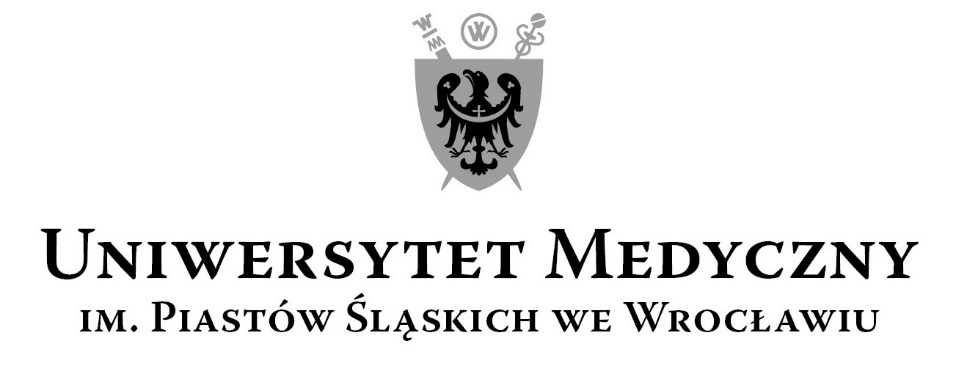 50-367 Wrocław, Wybrzeże L. Pasteura 1Zespół ds. Zamówień Publicznych UMWul. Marcinkowskiego 2-6, 50-368 Wrocławfaks 71 / 784-00-45e-mail: violetta.burzynska-oskroba@umed.wroc.pl 50-367 Wrocław, Wybrzeże L. Pasteura 1Zespół ds. Zamówień Publicznych UMWul. Marcinkowskiego 2-6, 50-368 Wrocławfaks 71 / 784-00-45e-mail: violetta.burzynska-oskroba@umed.wroc.pl Część 12460,00 zł(słownie: dwa tysiące czterysta sześćdziesiąt złotych 00/100)Część 2920,00 zł(słownie: dziewięćset dwadzieścia złotych 00/100)Część 3300,00 zł(słownie: trzysta złotych 00/100)Część 41600,00 zł(słownie: jeden tysiąc sześćset złotych 00/100)Część 5600,00 zł(słownie: sześćset złotych 00/100)Część 6500,00 zł(słownie: pięćset złotych 00/100)Część 71900,00 zł(słownie: jeden tysiąc dziewięćset złotych 00/100)LpKRYTERIAWAGA%Ilośćpkt.Sposób oceny: wzory, uzyskaneinformacje mające wpływ na ocenę1Cena realizacji przedmiotu zamówienia6060Najniższa cena ofertyIlość pkt.  = -------------------------  x 60Cena oferty badanej2Termin realizacji przedmiotu zamówienia(liczone od dnia podpisania umowy.Wykonawca winien podać oferowany termin dostawy w TYGODNIACHW przypadku zaoferowania terminu dostawy dłuższego niż wskazane powyżej odpowiednio dla każdej części zamówienia, oferta zostanie odrzucona jako niezgodna z treścią Siwz2020Do 4 tygodni – 0 pkt.Do 3 tygodni – 10 pkt.Do 2 tygodni – 20 pkt.3warunki gwarancyjno-serwisowe przedmiotu zamówienia znajdują się w „Arkuszu informacji technicznej” dla 
części 1 zamówienia (zał. nr 2 do SIWZ)2020               Ilość pkt. oceny oferty badanej Ilość pkt. = ----------------------------- x 20                 Maks. ilość pkt. oceny Ilość punktów oceny oferty badanej to suma punktów uzyskanych przez nią za warunki  gwarancyjno-serwisowe w Arkuszu informacji technicznej dla części 1 zamówienia.Maksymalna ilość punktów oceny to suma punktów możliwych do uzyskania przez ofertę za warunki  gwarancyjno-serwisowe w Arkuszu informacji technicznej dla części 1  zamówienia.4Razem100100Ilość pkt. = Suma pkt. za kryteria 1, 2 i 3  LpKRYTERIAWAGA%Ilośćpkt.Sposób oceny: wzory, uzyskaneinformacje mające wpływ na ocenę1Cena realizacji przedmiotu zamówienia6060Najniższa cena ofertyIlość pkt.  = -------------------------  x 60Cena oferty badanej2Termin realizacji przedmiotu zamówienia(liczone od dnia podpisania umowy.Wykonawca winien podać oferowany termin dostawy w TYGODNIACHW przypadku zaoferowania terminu dostawy dłuższego niż wskazane powyżej odpowiednio dla każdej części zamówienia, oferta zostanie odrzucona jako niezgodna z treścią Siwz1515Do 4 tygodni – 0 pkt.Do 3 tygodni – 7,5 pkt.Do 2 tygodni – 15 pkt.3warunki gwarancyjno-serwisowe przedmiotu zamówienia znajdują się w „Arkuszu informacji technicznej” dla części 2 zamówienia (zał. nr 2 do SIWZ)2525               Ilość pkt. oceny oferty badanej Ilość pkt. = ----------------------------- x 25                 Maks. ilość pkt. oceny Ilość punktów oceny oferty badanej to suma punktów uzyskanych przez nią za warunki  gwarancyjno-serwisowe w Arkuszu informacji technicznej dla części 2 zamówienia.Maksymalna ilość punktów oceny to suma punktów możliwych do uzyskania przez ofertę za warunki  gwarancyjno-serwisowe w Arkuszu informacji technicznej dla części 2  zamówienia.4Razem100100Ilość pkt. = Suma pkt. za kryteria 1, 2 i 3  LpKRYTERIAWAGA%Ilośćpkt.Sposób oceny: wzory, uzyskaneinformacje mające wpływ na ocenę1Cena realizacji przedmiotu zamówienia6060Najniższa cena ofertyIlość pkt.  = -------------------------  x 60Cena oferty badanej2Okres gwarancyjny  przedmiotu zamówienia znajdują się w „Arkuszu informacji technicznej” dla danej części zamówienia(zał. nr 2 do SIWZ) tj dla części 3, części 4, części 5, części 6 i części 7W przypadku zaoferowania okresu gwarancji krótszego niż wskazany powyżej odpowiednio dla każdej części zamówienia, oferta zostanie odrzucona jako niezgodna z treścią Siwz.2020Część 3 36 miesięcy – 0pkt.od 37 miesięcy do 47  miesięcy– 10 pkt.48 miesięcy i więcej– 20 pkt.Część 4 24 miesiące – 0pkt.od 25 miesięcy do 35  miesięcy– 10 pkt.36  miesięcy i więcej – 20 pkt.Część 5 24 miesiące – 0pkt.od 25 miesięcy do 35  miesięcy– 10 pkt.36  miesięcy i więcej – 20 pkt.Część 6 12 miesięcy – 0pkt.od 13 miesięcy do 23  miesięcy– 10 pkt.24 miesiące i więcej – 20 pkt.Część 7 24 miesiące – 0pkt.od 25 miesięcy do 35  miesięcy– 10 pkt.36  miesięcy i więcej – 20 pkt.3Termin realizacji danej części przedmiotu zamówienia – nie dłuższy niż 4 tygodnie od dnia podpisania umowy   2020Do 4 tygodni – 0 pkt. Do 3 tygodni – 10 pkt. Do 2 tygodni – 20 pkt.4Razem100100Ilość pkt. = Suma pkt. za kryteria 1, 2 i 3Oznaczenie ZałącznikaOznaczenie ZałącznikaNazwa ZałącznikaZałącznik nr Wzór Formularza Ofertowego (dla części 1-7)Załącznik nr Wzór Arkusza informacji technicznej (dla części 1-7)Załącznik nr Wzór Formularza JEDZZałącznik nrWzór Oświadczenia o przynależności lub braku przynależności do tej samej grupy kapitałowejZałącznik nr Wzór umowyZałącznik nrInstrukcja obsługi dla WykonawcówLp.Nazwa przedmiotu zamówieniaCenajednostkowailośćWartość netto PLNStawka VAT
(podać w %)Wartość brutto PLN12345671Fantom niemowlaka PALS+symulator rytmu EKG12Fantom ALS dziecka z modułem urazowym i jednostką sterującą13Fantom ACLS z monitorem pacjenta14Fantom ALS ewakuacyjny + zestaw modułów ran1razemrazemrazemrazemSłownie wartość brutto PLN …………………………………………………………………………………………………………………………………………………………………………. ……………………………………………………………………………………………………………….Słownie wartość brutto PLN …………………………………………………………………………………………………………………………………………………………………………. ……………………………………………………………………………………………………………….Słownie wartość brutto PLN …………………………………………………………………………………………………………………………………………………………………………. ……………………………………………………………………………………………………………….Słownie wartość brutto PLN …………………………………………………………………………………………………………………………………………………………………………. ……………………………………………………………………………………………………………….Słownie wartość brutto PLN …………………………………………………………………………………………………………………………………………………………………………. ……………………………………………………………………………………………………………….Słownie wartość brutto PLN …………………………………………………………………………………………………………………………………………………………………………. ……………………………………………………………………………………………………………….Słownie wartość brutto PLN …………………………………………………………………………………………………………………………………………………………………………. ……………………………………………………………………………………………………………….Słownie wartość brutto PLN …………………………………………………………………………………………………………………………………………………………………………. ……………………………………………………………………………………………………………….5Termin realizacji przedmiotu zamówienia(maksymalnie do 4 tygodni)Termin realizacji przedmiotu zamówienia(maksymalnie do 4 tygodni)Termin realizacji przedmiotu zamówienia(maksymalnie do 4 tygodni)Termin realizacji przedmiotu zamówienia(maksymalnie do 4 tygodni)do …………. tygodnia/tygodnido …………. tygodnia/tygodnido …………. tygodnia/tygodniPoz. 1 Fantom niemowlaka PALS+symulator rytmu EKGManekin do treningu umiejętności w zakresie zaawansowanych czynności resuscytacyjnych  niemowlakówPoz. 1 Fantom niemowlaka PALS+symulator rytmu EKGManekin do treningu umiejętności w zakresie zaawansowanych czynności resuscytacyjnych  niemowlakówPoz. 1 Fantom niemowlaka PALS+symulator rytmu EKGManekin do treningu umiejętności w zakresie zaawansowanych czynności resuscytacyjnych  niemowlakówPoz. 1 Fantom niemowlaka PALS+symulator rytmu EKGManekin do treningu umiejętności w zakresie zaawansowanych czynności resuscytacyjnych  niemowlakówPoz. 1 Fantom niemowlaka PALS+symulator rytmu EKGManekin do treningu umiejętności w zakresie zaawansowanych czynności resuscytacyjnych  niemowlakówNazwa, numer katalogowy (jeśli dotyczy), producentNazwa, numer katalogowy (jeśli dotyczy), producentRok produkcji: (wymagany min. 2018 r.)Rok produkcji: (wymagany min. 2018 r.)ParametryParametryWartość wymaganaParametry oferowane(wpisać TAK/NIE oraz podać oferowane parametry jeśli dotyczy) W przypadku, jeśli Zamawiający podaje wartości minimalne lub dopuszczalny zakres, proszę podać dokładną wartość oferowanych parametrów).Fantom do treningu umiejętności w zakresie zaawansowanych czynności resuscytacyjnych  niemowlątFantom do treningu umiejętności w zakresie zaawansowanych czynności resuscytacyjnych  niemowlątTAKRealistyczna anatomia dróg oddechowych, z językiem, nosogardłem, nagłośnią, krtanią, strunami głosowymi i tchawicą.Realistyczna anatomia dróg oddechowych, z językiem, nosogardłem, nagłośnią, krtanią, strunami głosowymi i tchawicą.TAKĆwiczenie wentylacji workiem samorozprężalnym, intubacji ustnej i nosowej oraz używanie maski LMAĆwiczenie wentylacji workiem samorozprężalnym, intubacji ustnej i nosowej oraz używanie maski LMATAKMożliwość wykonywania RKOMożliwość wykonywania RKOTAKMonitorowanie za pomocą 3-odprowadzeniowego EKG (4 złącza)Monitorowanie za pomocą 3-odprowadzeniowego EKG (4 złącza)TAKMożliwość generowania minimum 5 rytmów charakterystycznych dla fizjologii lub patologii wieku niemowlęcegoMożliwość generowania minimum 5 rytmów charakterystycznych dla fizjologii lub patologii wieku niemowlęcegoTAKPraca z symulatorem rytmu Praca z symulatorem rytmu TAKWprowadzanie igły doszpikowej z realną aspiracją symulowanego szpiku kostnegoWprowadzanie igły doszpikowej z realną aspiracją symulowanego szpiku kostnegoTAKMożliwość wykonania manewru Sellicka Możliwość wykonania manewru Sellicka TAKPoz.2 Fantom PALS dziecka z modułem urazowym i jednostką sterującą Poz.2 Fantom PALS dziecka z modułem urazowym i jednostką sterującą Poz.2 Fantom PALS dziecka z modułem urazowym i jednostką sterującą Poz.2 Fantom PALS dziecka z modułem urazowym i jednostką sterującą Poz.2 Fantom PALS dziecka z modułem urazowym i jednostką sterującą Nazwa, numer katalogowy (jeśli dotyczy), producentNazwa, numer katalogowy (jeśli dotyczy), producentRok produkcji: (wymagany min. 2018 r.)Rok produkcji: (wymagany min. 2018 r.)ParametryParametryWartość wymaganaParametry oferowane(wpisać TAK/NIE oraz podać oferowane parametry jeśli dotyczy) W przypadku, jeśli Zamawiający podaje wartości minimalne lub dopuszczalny zakres, proszę podać dokładną wartość oferowanych parametrów).Fantom dziecka 4-8 lat, pełna postać do ćwiczenia zaawansowanych czynności resuscytacyjnych odwzorowujący cechy ciała ludzkiego takie jak wygląd i rozmiar fizjologiczny.Fantom dziecka 4-8 lat, pełna postać do ćwiczenia zaawansowanych czynności resuscytacyjnych odwzorowujący cechy ciała ludzkiego takie jak wygląd i rozmiar fizjologiczny.TAKPraca bezprzewodowa. Fantom wyposażony w akumulator oraz ładowarkę. Praca na zasilaniu akumulatorowym przynajmniej 3 godziny. (wpisać ilość godzin)Praca bezprzewodowa. Fantom wyposażony w akumulator oraz ładowarkę. Praca na zasilaniu akumulatorowym przynajmniej 3 godziny. (wpisać ilość godzin)TAKWentylacja metodą usta-usta, usta-nos-usta, za pomocą worka samorozprężalnego oraz wykonywania ucisków klatki piersiowejWentylacja metodą usta-usta, usta-nos-usta, za pomocą worka samorozprężalnego oraz wykonywania ucisków klatki piersiowejTAKBezprzyrządowe udrożnienie dróg oddechowych poprzez odchylenie głowy do tyłu lub wysunięcie żuchwy.Bezprzyrządowe udrożnienie dróg oddechowych poprzez odchylenie głowy do tyłu lub wysunięcie żuchwy.TAKPrzyrządowe udrożnienie dróg oddechowych w tym intubacja dotchawicznej przez usta oraz nos.Przyrządowe udrożnienie dróg oddechowych w tym intubacja dotchawicznej przez usta oraz nos.TAKFunkcja wkłuć domięśniowych, dożylnych i doszpikowych. W komplecie minimum 2 zestawy zużywalnych elementów. Funkcja wkłuć domięśniowych, dożylnych i doszpikowych. W komplecie minimum 2 zestawy zużywalnych elementów. TAKOsłuchiwanie tonów serca oraz wad zastawkowych na klatce piersiowej minimum 4 tonów. ( wpisać ilość tonów)Osłuchiwanie tonów serca oraz wad zastawkowych na klatce piersiowej minimum 4 tonów. ( wpisać ilość tonów)TAKOsłuchiwanie szmerów oddechowych (prawidłowych i patologicznych: minimum 4 szmery) ustawianych niezależnie dla prawego i lewego płuca. . ( wpisać ilość szmerów)Osłuchiwanie szmerów oddechowych (prawidłowych i patologicznych: minimum 4 szmery) ustawianych niezależnie dla prawego i lewego płuca. . ( wpisać ilość szmerów)TAKOsłuchiwanie odgłosów perystaltyki (prawidłowych i patologicznych: minimum 4 odgłosy) z regulacją głośności. (wpisać ilość szmerów)Osłuchiwanie odgłosów perystaltyki (prawidłowych i patologicznych: minimum 4 odgłosy) z regulacją głośności. (wpisać ilość szmerów)TAKOdgłosy kaszlu, wymiotów, pojękiwania oraz odgłosy mowyOdgłosy kaszlu, wymiotów, pojękiwania oraz odgłosy mowyTAKOpcja nagrywania własnych odgłosów i wykorzystywania ich w symulacji z opcją regulacji głośności.Opcja nagrywania własnych odgłosów i wykorzystywania ich w symulacji z opcją regulacji głośności.TAKWyświetlanie parametrów EKG, ciśnienia tętniczego krwi, SpO2, ETCO2, fali tętna, częstości oddechu, częstości pracy serca, temperatury na symulowanym monitorze pacjentaWyświetlanie parametrów EKG, ciśnienia tętniczego krwi, SpO2, ETCO2, fali tętna, częstości oddechu, częstości pracy serca, temperatury na symulowanym monitorze pacjentaTAKRegulacja czasu trwania pomiaru ciśnienia na symulowanym monitorze pacjentaRegulacja czasu trwania pomiaru ciśnienia na symulowanym monitorze pacjentaTAKMożliwość generowania fizjologicznych oraz patologicznych rytmów sercaMożliwość generowania fizjologicznych oraz patologicznych rytmów sercaTAKMożliwość generowania fizjologicznych oraz patologicznych rytmów serca oraz ich monitorowanie za pomocą minimum 3 odprowadzeniowego EKG. (podać ilość)Możliwość generowania fizjologicznych oraz patologicznych rytmów serca oraz ich monitorowanie za pomocą minimum 3 odprowadzeniowego EKG. (podać ilość)TAKOprogramowanie zawierające bibliotekę minimum 20 rytmów pracy serca (podać ilość)Oprogramowanie zawierające bibliotekę minimum 20 rytmów pracy serca (podać ilość)TAKCzęstość pracy serca w zapisie EKG w zakresie nie mniejszym niż 20–180/min.Częstość pracy serca w zapisie EKG w zakresie nie mniejszym niż 20–180/min.TAKGenerowanie minimum trzech rodzajów skurczów dodatkowych w zapisie EKG (podać ilość)Generowanie minimum trzech rodzajów skurczów dodatkowych w zapisie EKG (podać ilość)TAKGenerowanie minimum 2. rodzajów artefaktów w zapisie EKG. (podać ilość)Generowanie minimum 2. rodzajów artefaktów w zapisie EKG. (podać ilość)TAKArtefakty w zapisie EKG mogą być powodowane zewnętrznymi czynnikami, takimi jak defibrylacja czy uciskanie klatki piersiowej.Artefakty w zapisie EKG mogą być powodowane zewnętrznymi czynnikami, takimi jak defibrylacja czy uciskanie klatki piersiowej.TAKMożliwość defibrylacji energią do 360J, kardiowersji, elektro stymulacji zewnętrznej oraz monitorowania pacjenta za pomocą defibrylatora manualnegoMożliwość defibrylacji energią do 360J, kardiowersji, elektro stymulacji zewnętrznej oraz monitorowania pacjenta za pomocą defibrylatora manualnegoTAKMożliwość założenia wkłucia dożylnego w minimum jednej kończynie.Możliwość założenia wkłucia dożylnego w minimum jednej kończynie.TAKMożliwość założenia wkłucia doszpikowego w minimum jednej kończynie.Możliwość założenia wkłucia doszpikowego w minimum jednej kończynie.TAKUnoszenie się klatki piersiowej podczas wdechuUnoszenie się klatki piersiowej podczas wdechuTAKZestaw ran i urazów zawierający minimum: oparzenia 1, 2 i 3-go stopnia, złamanie otwarte kości podudzia, urazy w obrębie głowy i klatki piersiowej, rany wskazujące na syndrom dziecka maltretowanego, zesiniaczenia, rany cięte i szarpane, otarcia.Zestaw ran i urazów zawierający minimum: oparzenia 1, 2 i 3-go stopnia, złamanie otwarte kości podudzia, urazy w obrębie głowy i klatki piersiowej, rany wskazujące na syndrom dziecka maltretowanego, zesiniaczenia, rany cięte i szarpane, otarcia.TAKFantom wyposażony w pełne ubranie ochronneFantom wyposażony w pełne ubranie ochronneTAKTorba/walizka do przechowywania i transportuTorba/walizka do przechowywania i transportuTAKINTERFACE FANTOMU – SYMULATOR CZYNNOŚCI ŻYCIOWYCHINTERFACE FANTOMU – SYMULATOR CZYNNOŚCI ŻYCIOWYCHINTERFACE FANTOMU – SYMULATOR CZYNNOŚCI ŻYCIOWYCHINTERFACE FANTOMU – SYMULATOR CZYNNOŚCI ŻYCIOWYCHINTERFACE FANTOMU – SYMULATOR CZYNNOŚCI ŻYCIOWYCHBezprzewodowe łączenie z fantomem ALS w technologii Bluetooth lub WiFi. Bezprzewodowe łączenie z fantomem ALS w technologii Bluetooth lub WiFi. TAKInterface wyposażony w akumulator oraz ładowarkę. Praca na zasilaniu akumulatorowym przynajmniej 3 godziny.Interface wyposażony w akumulator oraz ładowarkę. Praca na zasilaniu akumulatorowym przynajmniej 3 godziny.TAKInterface w postaci tabletu z kolorowym, dotykowym wyświetlaczem o przekątnej ekranu minimum 5”Interface w postaci tabletu z kolorowym, dotykowym wyświetlaczem o przekątnej ekranu minimum 5”TAKOprogramowanie w j. polskim lub j. angielskimOprogramowanie w j. polskim lub j. angielskimTAKSYMULOWANY MONITOR DO OCENY STANU „PACJENTA” PRZEZ ĆWICZĄCYCHSYMULOWANY MONITOR DO OCENY STANU „PACJENTA” PRZEZ ĆWICZĄCYCHSYMULOWANY MONITOR DO OCENY STANU „PACJENTA” PRZEZ ĆWICZĄCYCHSYMULOWANY MONITOR DO OCENY STANU „PACJENTA” PRZEZ ĆWICZĄCYCHSYMULOWANY MONITOR DO OCENY STANU „PACJENTA” PRZEZ ĆWICZĄCYCHBezprzewodowy (bez konieczności podłączenia do symulatora, nd. zasilania) monitor dotykowy z kolorowym wyświetlaczem o przekątnej minimum 15”. Proszę podać przekątną ekranu zaproponowanego modelu.Bezprzewodowy (bez konieczności podłączenia do symulatora, nd. zasilania) monitor dotykowy z kolorowym wyświetlaczem o przekątnej minimum 15”. Proszę podać przekątną ekranu zaproponowanego modelu.TAKWyświetlanie krzywych EKG, ciśnienia tętniczego krwi, SpO2, ETCO2, fali tętna, częstości oddechu, częstości pracy serca, temperatury faktyczne ze stanem zaprogramowanym w interface sterującym fantomem.Wyświetlanie krzywych EKG, ciśnienia tętniczego krwi, SpO2, ETCO2, fali tętna, częstości oddechu, częstości pracy serca, temperatury faktyczne ze stanem zaprogramowanym w interface sterującym fantomem.TAKDowolna konfiguracja krzywych wyświetlanych na monitorze.Dowolna konfiguracja krzywych wyświetlanych na monitorze.TAKSygnał dźwiękowy SpO2 z różnymi poziomami modulacji i głośności zależnie od wartości saturacjiSygnał dźwiękowy SpO2 z różnymi poziomami modulacji i głośności zależnie od wartości saturacjiTAKOprogramowanie sterujące monitorem pacjenta w j. polskim lub j. angielskim.Oprogramowanie sterujące monitorem pacjenta w j. polskim lub j. angielskim.TAKGWARANCJA I WARUNKI SERWISOWE (kryterium oceny ofert)dla poz.2 Fantom ALS dziecka z modułem urazowym i simpadem ipoz. 3 Fantom ACLS z monitorem pacjentaGWARANCJA I WARUNKI SERWISOWE (kryterium oceny ofert)dla poz.2 Fantom ALS dziecka z modułem urazowym i simpadem ipoz. 3 Fantom ACLS z monitorem pacjentaGWARANCJA I WARUNKI SERWISOWE (kryterium oceny ofert)dla poz.2 Fantom ALS dziecka z modułem urazowym i simpadem ipoz. 3 Fantom ACLS z monitorem pacjentaGWARANCJA I WARUNKI SERWISOWE (kryterium oceny ofert)dla poz.2 Fantom ALS dziecka z modułem urazowym i simpadem ipoz. 3 Fantom ACLS z monitorem pacjentaGWARANCJA I WARUNKI SERWISOWE (kryterium oceny ofert)dla poz.2 Fantom ALS dziecka z modułem urazowym i simpadem ipoz. 3 Fantom ACLS z monitorem pacjentaOkres gwarancji – minimum 24 miesiące licząc od dnia podpisania protokołu odbioru potwierdzającego prawidłową dostawę przedmiotu w infrastrukturze ZamawiającegoOkres gwarancji – minimum 24 miesiące licząc od dnia podpisania protokołu odbioru potwierdzającego prawidłową dostawę przedmiotu w infrastrukturze ZamawiającegoTAKPunktacja (0-10):24 miesiące – 0 pkt.,25–36 miesięcy – 2,5 pkt.,powyżej 36 miesięcy – 5 pkt.Przeglądy techniczne przedmiotu zamówienia w okresie gwarancji, zgodnie z wymaganiami producenta (przy czym ostatni ww. przegląd nastąpi w okresie 30 dni przed upływem okresu gwarancji). Proszę podać ilość przeglądów przypadających na czas gwarancji.Przeglądy techniczne przedmiotu zamówienia w okresie gwarancji, zgodnie z wymaganiami producenta (przy czym ostatni ww. przegląd nastąpi w okresie 30 dni przed upływem okresu gwarancji). Proszę podać ilość przeglądów przypadających na czas gwarancji.Punktacja (0–10):1 przegląd – 0 pkt.,2 przeglądy – 2,5 pkt.,3 lub więcej przeglądów – 5 pkt.Punkty serwisowe, lokalizacja (adres, nr tel. i fax). Proszę podać.Punkty serwisowe, lokalizacja (adres, nr tel. i fax). Proszę podać.TAKCzas reakcji – przystąpienie do naprawy gwarancyjnej zgłoszonej usterki do maksimum 72 godziny w dni robocze rozumiane jako dni od poniedziałku do piątku z wyłączeniem dni ustawowo wolnych od pracyCzas reakcji – przystąpienie do naprawy gwarancyjnej zgłoszonej usterki do maksimum 72 godziny w dni robocze rozumiane jako dni od poniedziałku do piątku z wyłączeniem dni ustawowo wolnych od pracyPunktowany czas reakcji serwisowej (0-10):do 72 godzin – 0 pkt.,do 48 godzin – 2,5 pkt.,do 24 godzin – 5 pkt.Czas skutecznej naprawy bez użycia części zamiennych licząc od momentu zgłoszenia awarii - maksymalnie 72 godziny w dni robocze rozumiane jako dni od poniedziałku do piątku z wyłączeniem dni ustawowo wolnych od pracy.Czas skutecznej naprawy bez użycia części zamiennych licząc od momentu zgłoszenia awarii - maksymalnie 72 godziny w dni robocze rozumiane jako dni od poniedziałku do piątku z wyłączeniem dni ustawowo wolnych od pracy.TAKPunktowany czas naprawy(0-10):do 72 godzin – 0 pkt.,do 48 godzin – 2,5 pkt.,do 24 godzin – 5 pkt.Przedłużenie czasu gwarancji o czas przerwy w eksploatacji spowodowanej naprawą gwarancyjną trwającą powyżej 8 dni roboczych rozumiane jako dni od poniedziałku do piątku z wyłączeniem dni ustawowo wolnych od pracy.Przedłużenie czasu gwarancji o czas przerwy w eksploatacji spowodowanej naprawą gwarancyjną trwającą powyżej 8 dni roboczych rozumiane jako dni od poniedziałku do piątku z wyłączeniem dni ustawowo wolnych od pracy.TAK2 awarie sprzętu w okresie gwarancyjnym skutkująca wymianą niesprawnego modułu na nowy.2 awarie sprzętu w okresie gwarancyjnym skutkująca wymianą niesprawnego modułu na nowy.TAKOkres dostępności części zamiennych od daty podpisania protokołu odbioru przez minimalnie 5 lat.Okres dostępności części zamiennych od daty podpisania protokołu odbioru przez minimalnie 5 lat.TAKGodziny i sposób przyjmowania zgłoszeń o awariach, proszę podać.Godziny i sposób przyjmowania zgłoszeń o awariach, proszę podać.TAKPoz. 3 Fantom ACLS z monitorem pacjentaPoz. 3 Fantom ACLS z monitorem pacjentaPoz. 3 Fantom ACLS z monitorem pacjentaPoz. 3 Fantom ACLS z monitorem pacjentaPoz. 3 Fantom ACLS z monitorem pacjentaNazwa, numer katalogowy (jeśli dotyczy), producentNazwa, numer katalogowy (jeśli dotyczy), producentRok produkcji: (wymagany min. 2018 r.)Rok produkcji: (wymagany min. 2018 r.)ParametryParametryWartość wymaganaParametry oferowane(wpisać TAK/NIE oraz podać oferowane parametry jeśli dotyczy) W przypadku, jeśli Zamawiający podaje wartości minimalne lub dopuszczalny zakres, proszę podać dokładną wartość oferowanych parametrów).Manekin, pełna postać o realistycznej budowie całego ciała osoby dorosłej wraz ze znacznikami ułatwiającymi naukę poprawnego obchodzenia się z poszkodowanym podczas procedur związanych z zatrzymaniem krążenia; Fantom osoby dorosłej, pełna postać do ćwiczenia podstawowych i zaawansowanych czynności resuscytacyjnych odwzorowujący cechy ciała ludzkiego takie jak wygląd i rozmiar fizjologiczny.Manekin, pełna postać o realistycznej budowie całego ciała osoby dorosłej wraz ze znacznikami ułatwiającymi naukę poprawnego obchodzenia się z poszkodowanym podczas procedur związanych z zatrzymaniem krążenia; Fantom osoby dorosłej, pełna postać do ćwiczenia podstawowych i zaawansowanych czynności resuscytacyjnych odwzorowujący cechy ciała ludzkiego takie jak wygląd i rozmiar fizjologiczny.TAKBudowie fantomu ze zaznaczonymi punktami anatomicznymi:- głowa,- sutki,- obojczyki,- mostek,- żebra,- kończyny górne,- kończyny dolne,Budowie fantomu ze zaznaczonymi punktami anatomicznymi:- głowa,- sutki,- obojczyki,- mostek,- żebra,- kończyny górne,- kończyny dolne,TAKBezprzyrządowe udrożnienie dróg oddechowych poprzez odchylenie głowy i wyluksowanie żuchwyBezprzyrządowe udrożnienie dróg oddechowych poprzez odchylenie głowy i wyluksowanie żuchwyTAKMożliwość wentylacji metodami usta-usta, usta-nos, za pomocą maski wentylacyjnej, worka samorozprężalnegoMożliwość wentylacji metodami usta-usta, usta-nos, za pomocą maski wentylacyjnej, worka samorozprężalnegoTAKPrzyrządowe udrożnienie dróg oddechowych poprzez zastosowanie rurek ustno-gardłowych, rurek krtaniowych, masek krtaniowych, rurek typu combitube, masek typu iGel, oraz rurek intubacyjnychPrzyrządowe udrożnienie dróg oddechowych poprzez zastosowanie rurek ustno-gardłowych, rurek krtaniowych, masek krtaniowych, rurek typu combitube, masek typu iGel, oraz rurek intubacyjnychTAKAnatomicznie porwanie skonstruowanie drogi oddechowe z zaznaczoną nagłośnią, tchawicą, strunami głosowymi, przełykiemAnatomicznie porwanie skonstruowanie drogi oddechowe z zaznaczoną nagłośnią, tchawicą, strunami głosowymi, przełykiemTAKUnoszącą się klatkę piersiową podczas wentylacji i realistyczny opór klatki piersiowej podczas jej uciskania. Możliwość regulacji twardości klatki piersiowej.Unoszącą się klatkę piersiową podczas wentylacji i realistyczny opór klatki piersiowej podczas jej uciskania. Możliwość regulacji twardości klatki piersiowej.TAKCzujniki identyfikujące prawidłową głębokość uciskania klatki piersiowej.Czujniki identyfikujące prawidłową głębokość uciskania klatki piersiowej.TAKMożliwość bezprzewodowego podłączenia fantomu do komputera z dedykowanym oprogramowaniem analizującym lub panelu kontrolnego.Możliwość bezprzewodowego podłączenia fantomu do komputera z dedykowanym oprogramowaniem analizującym lub panelu kontrolnego.TAKCzujniki identyfikujące prawidłowe miejsce uciskania klatki piersiowejCzujniki identyfikujące prawidłowe miejsce uciskania klatki piersiowejTAKCzujniki identyfikujące prawidłową głębokość uciskania klatki piersiowej i rejestrujące je w raporcieCzujniki identyfikujące prawidłową głębokość uciskania klatki piersiowej i rejestrujące je w raporcieTAKCzujniki identyfikujące prawidłową objętość wdmuchiwanego powietrza podczas wentylacji i rejestrujące je w raporcie.Czujniki identyfikujące prawidłową objętość wdmuchiwanego powietrza podczas wentylacji i rejestrujące je w raporcie.TAKOprogramowanie lub panel kontrolny umożliwiają pomiar jakości wykonywanych czynności resuscytacyjnych i ich analizę według aktualnych wytycznych AHA 2015, ERC 2015.Oprogramowanie lub panel kontrolny umożliwiają pomiar jakości wykonywanych czynności resuscytacyjnych i ich analizę według aktualnych wytycznych AHA 2015, ERC 2015.TAKOprogramowanie lub panel kontrolny umożliwiają pomiar parametrów umożliwiających określenie jakości resuscytacji. Oprogramowanie lub panel kontrolny umożliwiają pomiar parametrów umożliwiających określenie jakości resuscytacji. TAKRejestrowane parametry: - prawidłowe miejsce ułożenia rąk przy uciskaniu klatki piersiowej,- głębokość ucisków klatki piersiowej z zaznaczeniem zbyt głębokich i zbyt płytkich uciśnięć,- relaksacja klatki piersiowej,- częstość ucisków klatki piersiowej,- objętość wdmuchiwanego powietrza podczas wentylacji.Rejestrowane parametry: - prawidłowe miejsce ułożenia rąk przy uciskaniu klatki piersiowej,- głębokość ucisków klatki piersiowej z zaznaczeniem zbyt głębokich i zbyt płytkich uciśnięć,- relaksacja klatki piersiowej,- częstość ucisków klatki piersiowej,- objętość wdmuchiwanego powietrza podczas wentylacji.TAKOprogramowanie w języku polskim.Oprogramowanie w języku polskim.TAKMożliwość założenia wkłucia dożylnego w minimum jednej kończynieMożliwość założenia wkłucia dożylnego w minimum jednej kończynieTAKOdgłosy kaszlu, wymiotów, pojękiwania oraz odgłosy mowy.Odgłosy kaszlu, wymiotów, pojękiwania oraz odgłosy mowy.TAKOpcja nagrywania własnych odgłosów i wykorzystywania ich w symulacji z opcją regulacji głośności.Opcja nagrywania własnych odgłosów i wykorzystywania ich w symulacji z opcją regulacji głośności.TAKMożliwość ustawiania szerokości źrenic niezależnie dla każdego okaMożliwość ustawiania szerokości źrenic niezależnie dla każdego okaTAKMożliwość nabywania umiejętności z zakresu elektroterapii.Możliwość nabywania umiejętności z zakresu elektroterapii.TAKOprogramowanie zawierające bibliotekę minimum 30 rytmów pracy sercaOprogramowanie zawierające bibliotekę minimum 30 rytmów pracy sercaTAKMożliwość defibrylacji przy pomocy defibrylatora manualnego energiami od 1 do 360JMożliwość defibrylacji przy pomocy defibrylatora manualnego energiami od 1 do 360JTAKMożliwość wykonania kardiowersji i elektrostymulacji zewnętrznejMożliwość wykonania kardiowersji i elektrostymulacji zewnętrznejTAKElektronicznie generowane tętno z możliwością regulacji siły tętnaElektronicznie generowane tętno z możliwością regulacji siły tętnaTAKZestaw w torbie transportowej z matą do ćwiczeń oraz ubraniem ochronnym dla fantomu.Zestaw w torbie transportowej z matą do ćwiczeń oraz ubraniem ochronnym dla fantomu.TAKModuł urazowy Zestaw kończyn górnych i dolnych kompatybilnych z fantomem z ranami do nauki i treningu procedur zaopatrywania poszkodowanego.Moduł urazowy Zestaw kończyn górnych i dolnych kompatybilnych z fantomem z ranami do nauki i treningu procedur zaopatrywania poszkodowanego.TAKZestaw zawiera minimum:- złamanie otwarcie kości długiej- złamanie zamknięte z przemieszczeniem w obręb kończynu dolnej- poparzenie I, II i III stopnia- ranę ciętą- amputacje paliczka- wbite ciało obceZestaw zawiera minimum:- złamanie otwarcie kości długiej- złamanie zamknięte z przemieszczeniem w obręb kończynu dolnej- poparzenie I, II i III stopnia- ranę ciętą- amputacje paliczka- wbite ciało obceTAKW zestawie preparat sztucznej krwi lub koncentrat sztucznej krwi umożliwiający sporządzenie minimum 20 l sztucznej krwi.W zestawie preparat sztucznej krwi lub koncentrat sztucznej krwi umożliwiający sporządzenie minimum 20 l sztucznej krwi.TAKSYMULOWANY MONITOR DO OCENY STANU „PACJENTA” PRZEZ ĆWICZĄCYCHSYMULOWANY MONITOR DO OCENY STANU „PACJENTA” PRZEZ ĆWICZĄCYCHSYMULOWANY MONITOR DO OCENY STANU „PACJENTA” PRZEZ ĆWICZĄCYCHSYMULOWANY MONITOR DO OCENY STANU „PACJENTA” PRZEZ ĆWICZĄCYCHSYMULOWANY MONITOR DO OCENY STANU „PACJENTA” PRZEZ ĆWICZĄCYCHBezprzewodowy (bez konieczności podłączenia do symulatora, nd. zasilania) monitor dotykowy z kolorowym wyświetlaczem o przekątnej minimum 15”.Należy podać przekątną ekranu zaproponowanego modelu.Bezprzewodowy (bez konieczności podłączenia do symulatora, nd. zasilania) monitor dotykowy z kolorowym wyświetlaczem o przekątnej minimum 15”.Należy podać przekątną ekranu zaproponowanego modelu.TAKWyświetlanie krzywych EKG, ciśnienia tętniczego krwi, SpO2, ETCO2, fali tętna, częstości oddechu, częstości pracy serca, temperatury faktyczne ze stanem zaprogramowanym w interface sterującym fantomemWyświetlanie krzywych EKG, ciśnienia tętniczego krwi, SpO2, ETCO2, fali tętna, częstości oddechu, częstości pracy serca, temperatury faktyczne ze stanem zaprogramowanym w interface sterującym fantomemTAKDowolna konfiguracja krzywych wyświetlanych na monitorze.Dowolna konfiguracja krzywych wyświetlanych na monitorze.TAKSygnał dźwiękowy SpO2 z różnymi poziomami modulacji i głośności zależnie od wartości saturacji.Sygnał dźwiękowy SpO2 z różnymi poziomami modulacji i głośności zależnie od wartości saturacji.TAKOprogramowanie sterujące monitorem pacjenta w j. polskim Oprogramowanie sterujące monitorem pacjenta w j. polskim TAKPoz. 4 Fantom ALS ewakuacyjny + zestaw modułów ranPoz. 4 Fantom ALS ewakuacyjny + zestaw modułów ranPoz. 4 Fantom ALS ewakuacyjny + zestaw modułów ranPoz. 4 Fantom ALS ewakuacyjny + zestaw modułów ranPoz. 4 Fantom ALS ewakuacyjny + zestaw modułów ranNazwa,numer katalogowy (jeśli dotyczy), producentNazwa,numer katalogowy (jeśli dotyczy), producentRok produkcji: (wymagany min. 2018 r.)Rok produkcji: (wymagany min. 2018 r.)ParametryParametryWartośćwymaganaParametry oferowane(wpisać TAK/NIE oraz podać oferowane parametry jeśli dotyczy) W przypadku, jeśli Zamawiający podaje wartości minimalne lub dopuszczalny zakres, proszę podać dokładną wartość oferowanych parametrów).Manekin ewakuacyjny dorosłego do treningu umiejętności w zakresie zaawansowanych czynności resuscytacyjnychManekin ewakuacyjny dorosłego do treningu umiejętności w zakresie zaawansowanych czynności resuscytacyjnychTAKManekin treningowy z głową umożliwiającą intubację w celu trenowania zaawansowanych sposobów udrażniania dróg oddechowychManekin treningowy z głową umożliwiającą intubację w celu trenowania zaawansowanych sposobów udrażniania dróg oddechowychTAKRealistycznie zginające się stawyRealistycznie zginające się stawyTAKMobilny do użycia w polowym treningu postępowania w przypadku urazu, oceny stanu oraz transportuMobilny do użycia w polowym treningu postępowania w przypadku urazu, oceny stanu oraz transportuTAKElastyczna platforma manekina z opcjonalnymi modułami, pozwalająca na trenowanie szerokiej gamy umiejętności, w tym także związanych z urazami, NBC, kontrolą krwawienia i pierwszą pomocąElastyczna platforma manekina z opcjonalnymi modułami, pozwalająca na trenowanie szerokiej gamy umiejętności, w tym także związanych z urazami, NBC, kontrolą krwawienia i pierwszą pomocąTAKGłowa do intubacji z udoskonalonymi drogami oddechowymi pozwala na wprowadzanie standardowych urządzeń do udrażniania dróg oddechowych na przykład maski krtaniowej, Combitube lub rurki dotchawicznejGłowa do intubacji z udoskonalonymi drogami oddechowymi pozwala na wprowadzanie standardowych urządzeń do udrażniania dróg oddechowych na przykład maski krtaniowej, Combitube lub rurki dotchawicznejTAKGłowę można pochylić do przodu, odchylić w tył lub obrócić o 90 stopni w obie stronyGłowę można pochylić do przodu, odchylić w tył lub obrócić o 90 stopni w obie stronyTAKIntubacja prawego oskrzela głównegoIntubacja prawego oskrzela głównegoTAKWprowadzanie ustno-gardłowych i nosowo-gardłowych urządzeń do udrażniania dróg oddechowychWprowadzanie ustno-gardłowych i nosowo-gardłowych urządzeń do udrażniania dróg oddechowychTAKWentylacja workiem samorozprężalnymWentylacja workiem samorozprężalnymTAKOsłuchiwanie brzucha w celu weryfikacji prawidłowego udrożnienia dróg oddechowychOsłuchiwanie brzucha w celu weryfikacji prawidłowego udrożnienia dróg oddechowychTAKPuls na tętnicy szyjnej generowany ręczniePuls na tętnicy szyjnej generowany ręcznieTAKCiało z ruchomymi stawami, zapewniające pełen zakres ruchówCiało z ruchomymi stawami, zapewniające pełen zakres ruchówTAKMin. 162,5 cm.Min. 162,5 cm.TAKZestaw zaawansowanych modułów urazowych zawierający minimum złamania otwarte kończyn, rany cięte, oparzenia, urazy glowyZestaw zaawansowanych modułów urazowych zawierający minimum złamania otwarte kończyn, rany cięte, oparzenia, urazy glowyTAK12345Lp.Nazwa przedmiotu zamówieniaCena jednostkowaIlośćWartość netto PLNStawka VAT
(podać w %)Wartość brutto PLNKompletny interaktywny symulator szkoleniowy osoby dorosłej na potrzeby Zakładu Ratownictwa Medycznego1Słownie wartość brutto PLN …………………………………………………………………………………………………………………………………………………………………Słownie wartość brutto PLN …………………………………………………………………………………………………………………………………………………………………Słownie wartość brutto PLN …………………………………………………………………………………………………………………………………………………………………Słownie wartość brutto PLN …………………………………………………………………………………………………………………………………………………………………Słownie wartość brutto PLN …………………………………………………………………………………………………………………………………………………………………Słownie wartość brutto PLN …………………………………………………………………………………………………………………………………………………………………Termin realizacji przedmiotu zamówienia (maksymalnie do 4 tygodni)Termin realizacji przedmiotu zamówienia (maksymalnie do 4 tygodni)Termin realizacji przedmiotu zamówienia (maksymalnie do 4 tygodni)Termin realizacji przedmiotu zamówienia (maksymalnie do 4 tygodni)do …………. tygodnia/tygodnido …………. tygodnia/tygodni Kompletny interaktywny symulator szkoleniowy zestaw zawierający symulator osoby dorosłej, system połączeń kablowych i bezprzewodowych, dotykowy symulator czynności życiowych z oprogramowaniem umożliwiającym sterowanie symulatorami, dotykowy monitor pacjenta, kamera USB, mankiet do pomiaru ciśnienia i dodatkowe akcesoria; moduł kończyn urazowych; Zestaw sprzętu audio-video do rejestracji zajęć, debryfingu, analizy i archiwizacji wyników. Kompletny interaktywny symulator szkoleniowy zestaw zawierający symulator osoby dorosłej, system połączeń kablowych i bezprzewodowych, dotykowy symulator czynności życiowych z oprogramowaniem umożliwiającym sterowanie symulatorami, dotykowy monitor pacjenta, kamera USB, mankiet do pomiaru ciśnienia i dodatkowe akcesoria; moduł kończyn urazowych; Zestaw sprzętu audio-video do rejestracji zajęć, debryfingu, analizy i archiwizacji wyników.Nazwa, numer katalogowy (jeśli dotyczy), producentRok produkcji: (wymagany min. 2018 r.)ParametryWartośćwymaganaParametry oferowane
(Proszę opisać oraz podać zakresy, jeśli dotyczy. W przypadku, jeśli Zamawiający podaje wartości minimalne lub dopuszczalny zakres, proszę podać dokładną wartość oferowanych parametrów).Konfiguracja sieci bezprzewodowej w paśmie 2,4 GHz i/lub 5 GHzTAKBezprzewodowa praca symulatora z użyciem wbudowanych akumulatorów zasilających.TAKCo najmniej cztery godziny pracy bez konieczności doładowywania akumulatorów, zarówno w symulatorze jak i systemie sterowania.TAKDodatkowa funkcja pracy z zasilaniem z sieci 230V i komunikacji przewodowej poprzez Ethernet LANTAKMożliwość współpracy symulatora z system symulacji i wyświetlania USG z realnymi obrazami do procedur FAST, eFAST, RUSH pokazywanymi na monitorze USG lub komputerze zgodnie z anatomią: to znaczy przy kontroli odpowiednich miejsc na skórze symulatora, np. poprzez specjalne czujniki określające miejsce przyłożenia głowicy USGTAKMożliwość wykorzystania scenariuszy szkoleniowych do nauki resuscytacji krążeniowo-oddechowejTAKintensywnej terapii i opieki pourazowej z możliwością wykorzystania badań i obrazów USG w trakcie ćwiczeń z możliwością automatycznego nagrywania obrazu USGTAKMożliwość ustawienia pozycji powiek niezależnie dla każdego okaTAKMożliwość ustawienia szerokości źrenic niezależnie dla każdego okaTAKPraca symulatora w trybach:a) automatycznym, gdzie podawane dawki leków i wykonywane czynności medyczne zmieniają stan „pacjenta” zgodnie z uruchomionym scenariuszem (proszę opisać szczegółowo jak realizowany jest tryb automatyczny)b) sterowanym przez instruktora, który może modyfikować efekty działania poszczególnych leków i wykonanych czynności (proszę opisać szczegółowo jak realizowany jest tryb sterowany przez instruktora)TAKUKŁAD ODDECHOWYUKŁAD ODDECHOWYUKŁAD ODDECHOWYUKŁAD ODDECHOWYGłowa rzeczywistych rozmiarów z elastycznym językiem, chrząstką nalewkowatą, nagłośnią, dołkiem nagłośnieniowym, strunami głosowymi, tchawicą, drzewem oskrzelowym, przełykiem i sztucznymi płucami.TAKFunkcja oddechu spontanicznego oraz realistycznego unoszenia się i opadania klatki piersiowejTAKRealistyczne płuca oddające zmiany objętości oddechowej, czynnościowej pojemności zalegającej, oporu dróg oddechowych, podatności płuc, podatności ściany klatki piersiowej.TAKWentylacja respiratorem w trybach CPAP, SIMV, PSVTAKRuchy klatki piersiowej zsynchronizowane z oddechem spontanicznym, wentylacją manualną lub mechanicznąTAKZakres ruchów klatki piersiowej proporcjonalny do objętości oddechowej i zmieniający się odpowiednio w warunkach patologicznych (np. asymetria przy odmie opłucnowej).TAKAutomatyczna, programowalna odpowiedź parametrów klinicznych (układ oddechowy, krążenia) na techniki wentylacyjne z uwzględnieniem ich skuteczności.TAKSzmery oddechowe prawidłowe i nieprawidłowe zsynchronizowane z fazą oddechową, ustawiane oddzielnie dla prawego i lewego płucaTAKFunkcja osłuchiwania w minimum w dwóch miejscach na przedniej i dwóch na tylnej powierzchni klatki piersiowej niezależnie dla każdego płucaTAKFunkcja obrzęku tylnej ściany gardła – tylna ściana gardła puchnie i unosi się w kierunku przedniego otworu gardłowego.TAKWywoływanie różnego stopnia obrzęku języka, aż do stanu uniemożliwiającego wprowadzenie łyżki laryngoskopuTAKObustronne odbarczenie odmy opłucnowej poprzez wkłucie igły w linii środkowo obojczykowej drugiej przestrzeni międzyżebrowej.TAKW komplecie przynajmniej 5 zestawów zużywalnych elementów dla każdej ze stron.TAKFunkcja obustronnego drenażu jamy opłucnej.TAKW komplecie przynajmniej 5 zestawów zużywalnych elementów dla każdej ze stron.TAKFunkcja wielokrotnej konikotomii i konikopunkcji bez potrzeby wymiany skóry głowyTAKW komplecie przynajmniej 5 wymiennych skór szyi i przynajmniej 3 rolki taśmy zaklejającej otwory w tchawicyTAKStandardowe czynności z zakresu ALS /ACLS: wentylacja przez maskę twarzową z użyciem worka samorozprężalnego,zakładanie rurek ustno-gardłowych i nosowo-gardłowych i prowadzenie wentylacji,zakładanie rurek intubacyjnych i prowadzenie wentylacji,zakładanie COMBITUBE i prowadzenie wentylacji,zakładanie masek krtaniowych i prowadzenie wentylacji,intubacja z wykorzystaniem różnych rodzajów prowadnic, w tym światłowodowych,wentylacja po wykonaniu konikotomii i konikopunkcji,wykonanie ekstubacji.TAKWłasne niezależne, wewnętrzne źródło manekina dostarczające powietrze do funkcji oddechowych i pneumatycznychTAKUKŁAD KRĄŻENIAUKŁAD KRĄŻENIAUKŁAD KRĄŻENIAUKŁAD KRĄŻENIAOprogramowanie zawierające bibliotekę minimum 30. rytmów pracy serca.TAKCzęstość pracy serca w zapisie EKG w zakresie nie mniejszym niż 0 –180/min.TAKGenerowanie minimum 3. rodzajów skurczów dodatkowych w zapisie EKG.TAKGenerowanie minimum 2. rodzajów artefaktów w zapisie EKGTAKArtefakty w zapisie EKG mogą być powodowane zewnętrznymi czynnikami, takimi jak defibrylacja czy uciskanie klatki piersiowej.TAKUciśnięcia resuscytacyjne klatki piersiowej generują wyczuwalne tętno, kształt fali ciśnienia krwi i artefakty EKG na monitorze symulacyjnymTAKPrzeprowadzenie defibrylacji energią od 1 do 360 J, z rejestracją wartości energii defibrylacjiTAKa) za pomocą minimum 3. odprowadzeń EKG,b) poprzez elektrody wielofunkcyjne (umożliwiające defibrylację i elektrostymulację zewnętrzną) z zestawem przewodów i adapterów elektrod do minimum 3. rodzajów defibrylatorów (wskazać producentów i modele sprzętu, z którym adaptery współpracują).TAKFunkcja zapisu EKG z 12. odprowadzeń zsynchronizowanego z zapisem uzyskanym z 3. odprowadzeń EKG i elektrod wielofunkcyjnych.TAKElektrostymulacja zewnętrzna z ustawianiem częstości stymulacji i progu przechwycenia stymulacji (natężenia prądu).TAKTĘTNOTĘTNOTĘTNOTĘTNOTętno zsynchronizowane z EKG i zewnętrznym masażem serca.TAKSiła tętna zależna od ciśnienia tętniczego krwi i miejsca pomiaru.TAKSiła tętna zależy od zaimplementowanej wartości ciśnienia tętniczego krwi oraz miejsca pomiaruTAKPrzy niskich wartościach ciśnienia tętniczego krwi zanik tętna na obwodowych tętnicach.TAKObustronne tętno na tętnicach szyjnych i udowych.TAKTętno wyczuwalne przynajmniej na jednej ręce w dole łokciowym i nadgarstkuTAKRejestracja głębokości uciśnięć, częstości uciśnięć i relaksacji przy uciskaniu klatki piersiowej podczas resuscytacji krążeniowo-oddechowejTAKBieżąca informacja zwrotna o efektywności zabiegów resuscytacyjnych oraz jej rejestracja w rejestrze zdarzeń.TAKCIŚNIENIE KRWICIŚNIENIE KRWICIŚNIENIE KRWICIŚNIENIE KRWICiśnienie tętnicze krwi symulowane automatycznie, pomiar z wykorzystaniem palpacji i osłuchiwania (dźwięki zsynchronizowane z tętnem)TAKSymulacja ciśnienia tętniczego krwi minimum w zakresie 0–250 mmHg.TAKNiezależne ustawianie skurczowego i rozkurczowego ciśnienia tętniczego krwi.TAKFunkcja wywołania objawów sinicy.TAKPomiar ciśnienia tętniczego krwi z wysłuchaniem (lub brak takiej możliwości w zależności od stanu klinicznego symulowanego pacjenta) 5 faz Korotkowa z możliwością regulacji poziomu głośności.TAKWyświetlanie parametrów ciśnienia tętniczego krwi na symulowanym monitorze pacjentaTAKRegulacja czasu trwania pomiaru ciśnienia na symulowanym monitorze pacjenta.TAKPODAWANIE LEKÓW I PŁYNOTERAPIAPODAWANIE LEKÓW I PŁYNOTERAPIAPODAWANIE LEKÓW I PŁYNOTERAPIAPODAWANIE LEKÓW I PŁYNOTERAPIADostęp do żyły dołu łokciowego z programowalną reakcją na rodzaj i dawkę podanego leku oraz fizjologiczną reakcją na podane leki i ich dawki.TAKPodawanie leków w bolusie oraz infuzji płynówTAKFunkcja wkłuć doszpikowychTAKZ możliwością podawania i aspiracji płynówTAKW komplecie minimum 5 zestawów zużywalnych elementów. TAKODGŁOSY PACJENTA ORAZ OSŁUCHIWANEODGŁOSY PACJENTA ORAZ OSŁUCHIWANEODGŁOSY PACJENTA ORAZ OSŁUCHIWANEODGŁOSY PACJENTA ORAZ OSŁUCHIWANESymulacja głosu pacjentaTAKOsłuchiwanie tonów serca oraz wad zastawkowych w minimum czterech miejscach na klatce piersiowej z możliwością niezależnego ustawienia dźwięku w każdym z miejscTAKOsłuchiwanie szmerów oddechowych (prawidłowych i patologicznych: minimum 5 szmerów) ustawianych niezależnie dla prawego i lewego płuca, osłuchiwanych w łącznie minimum 10 miejscach z przodu i tyłu klatki piersiowej.TAKOdgłosy kaszlu, wymiotów, pojękiwania oraz odgłosy mowyTAKOpcja nagrywania własnych odgłosów i wykorzystywania ich w symulacji z opcją regulacji głośności.TAKGENITALIA DO PROCEDUR UROLOGICZNYCHGENITALIA DO PROCEDUR UROLOGICZNYCHGENITALIA DO PROCEDUR UROLOGICZNYCHGENITALIA DO PROCEDUR UROLOGICZNYCHWymienne genitalia żeńskie i męskie do procedur cewnikowania urologicznegoTAKOPROGRAMOWANIE I INTERFACE DO KONTROLI FUNKCJI SYMULATORAOPROGRAMOWANIE I INTERFACE DO KONTROLI FUNKCJI SYMULATORAOPROGRAMOWANIE I INTERFACE DO KONTROLI FUNKCJI SYMULATORAOPROGRAMOWANIE I INTERFACE DO KONTROLI FUNKCJI SYMULATORAInterface w postaci tabletu z kolorowym, dotykowym wyświetlaczem o przekątnej ekranu minimum 5”TAKBezprzewodowe łączenie z symulatorem w technologii Bluetooth lub WiFi.TAKOprogramowanie do obsługi symulatora w j. polskim.TAKOprogramowanie kontrolujące wszystkie funkcje: blokady i udrożnienia dróg oddechowych, funkcje kardiologiczne, resuscytację krążeniowo-oddechową, tętno, ciśnienie krwi i odgłosy z narządów wewnętrznychTAKIndywidualne ustawianie każdej z funkcji dróg oddechowych za pomocą oprogramowania sterującegoTAKRegulacja głośności odgłosów serca, płuc za pomocą oprogramowania sterującego.TAKRejestracja wykonywanych czynności resuscytacyjnych (ALS/ACLS) oraz automatyczna rejestracja funkcji z czujników symulatora minimum: miejsce ułożenia rąk na klatce piersiowej, głębokość uciśnięć, relaksacja, tempo ucisków, objętość oddechów.TAKZapis i wydruk zarejestrowanych czynności ratowniczychTAKZestaw minimum 15. gotowych scenariuszy zdarzeń z zakresu stanów nagłychTAKScenariusze symulacyjne zgodne z podstawą programową kierunku Ratownictwo.TAKScenariusze stworzone w j. polskim kompatybilne z symulatorem, uwzględniające funkcje symulatora.TAKplik scenariusza zawiera szczegółowe/kompletne karty symulacyjne zawierające minimum: cele szkoleniowe (techniczne i nietechniczne), opis scenariusza, dane przypadku/pacjenta, stan początkowy, szczegółowy opis wyposażenia stanowiska.TAKBudowa scenariuszy zdarzeń przez użytkownika przy użyciu dołączonego oprogramowania.TAKBezpłatny dostęp w ramach dostarczonego zestawu dla minimum 5 użytkowników.TAKZainstalowana w pełni funkcjonalna, najnowsza wersja oprogramowania instruktorskiego sterującego symulatoremTAKBezpłatna aktualizacja oprogramowania do najnowszej wersji w okresie trwania gwarancji dostępna przez Internet i dożywotni klucz licencyjny na posiadane oprogramowanie z możliwością wykorzystania klucza w przypadku zmiany lub uszkodzenia komputera. Należy podać okres bezpłatnej aktualizacji oprogramowania.TAKDostęp on-line do bazy scenariuszy z możliwością bezpłatnego przetestowania i sprawdzenia scenariusza przez minimum 48 godziny oraz możliwością zakupu nowych scenariuszy (proszę o podanie adresu on-line oraz sposobu, w jaki zamawiający może sprawdzić dane zawarte w ofercie)TAKSYMULOWANY MONITOR DO OCENY STANU „PACJENTA” PRZEZ ĆWICZĄCYCHSYMULOWANY MONITOR DO OCENY STANU „PACJENTA” PRZEZ ĆWICZĄCYCHSYMULOWANY MONITOR DO OCENY STANU „PACJENTA” PRZEZ ĆWICZĄCYCHSYMULOWANY MONITOR DO OCENY STANU „PACJENTA” PRZEZ ĆWICZĄCYCHBezprzewodowy (bez konieczności podłączenia do symulatora, nd. zasilania) monitor dotykowy z kolorowym wyświetlaczem o przekątnej minimum 20’’. Proszę podać przekątną ekranu zaproponowanego modelu.TAKWyświetlanie krzywych EKG, ciśnienia tętniczego krwi, SpO2, ETCO2, fali tętna, częstości oddechu, częstości pracy serca, temperaturyTAKDowolna konfiguracja krzywych wyświetlanych na monitorzeTAKWyświetlanie fali tętna i SpO2 po podłączeniu symulowanego czujnika pulsoksymetru – czujnik w komplecieTAKWyświetlanie trendów tętna, EKG i SpO2.TAKSygnał dźwiękowy SpO2 z różnymi poziomami modulacji i głośności zależnie od wartości saturacji.TAKMinimum 2 porty USB w technologii USB 3.0 lub nowszejTAKMinimum 1 złącze HDMITAKWejście mikrofonowe, wyjście słuchawkoweTAKKarta sieciowa bezprzewodowa zgodna ze standardem 802.11 a/b/g/n/ac lub równoważnym, TAKMobilny system rejestracji audio-video i debriefingu
 (2 kpl.)TAKMobilny system do rejestracji sesji szkoleniowych składający się z kamery, mikrofonu, statywu/uchwytu kamery, jednostki rejestrującej oraz monitora.TAKSystem bezprzewodowy komunikujący się z symulatorem i symulowanym monitorem pacjenta w technologii WiFi, dający możliwość ciągłej pracy, bez potrzeby ładowania lub zmiany akumulatorów przez minimum 6 godzin.TAKKamera FullHD o możliwości rejestracji obrazu w kolorze o rozdzielczości minimum 1080p. Zasilanie kamory PoE, PoE+ lub USB.TAKFunkcja autofocus.TAKMikrofon stereofonicznyTAKStatyw wysokość minimum 160 cm.TAKUchwyt z giętkim przewodem typu „gęsia szyja”.TAKJednostka rejestrująca oparta o komputer PC z zainstalowanym odpowiednim oprogramowaniem zapewniającym pełna funkcjonalność w zakresie rejestracji obrazu, dźwięku oraz zdarzeń automatycznie rejestrowanych przez symulator.TAKOprogramowanie zapewnia również możliwość archiwizacji zarejestrowanych sesji szkoleniowych na zintegrowanym dysku SSD o pojemności minimum 240 GBTAKProcesor jednostki zapewniający wydajne działanie systemu.TAKWymagane złącza jednostki: min 2 USB3-0, HDMI lub DisplayPort, Ethernet, zintegrowana karta WiFi, ekran kolorowy, minimum 15”.TAKMonitor do odtwarzania zarejestrowanych sesji o przekątnej minimum 50”.TAKMożliwość przekierowania obrazu z jednostki rejestrującej poprzez interface HDMI lub DisplayPort.TAKW zestawie wieszak o standardzie VESA umożliwiający montaż monitora na ścianie.TAKWARUNKI GWARANCYJNE I SERWISOWEWARUNKI GWARANCYJNE I SERWISOWEWARUNKI GWARANCYJNE I SERWISOWEWARUNKI GWARANCYJNE I SERWISOWEOkres gwarancji – minimum 36 miesięcy licząc od dnia podpisania protokołu odbioru potwierdzającego prawidłowe uruchomienie przedmiotu dostawy w infrastrukturze Zamawiającego.Punktacja(0-10):36 miesiące – 0 pkt.,37–47 miesięcy – 
2,5 pkt.,powyżej 48 miesięcy i więcej–
5 pkt.Przeglądy techniczne przedmiotu zamówienia w okresie gwarancji, zgodnie z wymaganiami producenta (przy czym ostatni ww. przegląd nastąpi w okresie 30 dni przed upływem okresu gwarancji). Należy podać ilość przeglądów przypadających na czas gwarancji.TAKPunktacja (0–10):1 przegląd – 0 pkt.,2 przeglądy – 2,5 pkt.,3 lub więcej przeglądów – 5 pkt.Punkty serwisowe, lokalizacja (adres, nr tel. i fax), nalezy podaćTAKCzas reakcji – przystąpienie do naprawy gwarancyjnej zgłoszonej usterki do 72 godzin w dni robocze rozumiane jako dni od poniedziałku do piątku z wyłączeniem dni ustawowo wolnych od pracy.TAKPunktowany czas reakcji serwisowej (0-10):do 72 godzin – 0 pkt.,do 48 godzin – 2,5 pkt.,do 24 godzin – 5 pkt.Czas skutecznej naprawy bez użycia części zamiennych licząc od momentu zgłoszenia awarii - maksymalnie 72 godziny w dni robocze rozumiane jako dni od poniedziałku do piątku z wyłączeniem dni ustawowo wolnych od pracy. Należy podać ilość godzin.TAKPunktowany czas naprawy(0-10):do 72 godzin – 0 pkt.,do 48 godzin – 2,5 pkt.,do 24 godzin – 5 pkt.Czas skutecznej naprawy z użyciem części zamiennych licząc od momentu zgłoszenia awarii - maksymalnie 7 dni roboczych rozumiane jako dni od poniedziałku do piątku z wyłączeniem dni ustawowo wolnych od pracy.Należy podać ilość dni.TAKPunktowany czas naprawy(0-10):do 7 dni – 0 pkt.,do 5 dni – 2,5 pkt.,do 3 dni –5 pkt.Przedłużenie czasu gwarancji o czas przerwy w eksploatacji spowodowanej naprawą gwarancyjną trwającą powyżej 8 dni roboczych rozumiane jako dni od poniedziałku do piątku z wyłączeniem dni ustawowo wolnych od pracy.TAKOkres dostępności części zamiennych od daty podpisania protokołu odbioru przez minimalnie 5 lat.TAK2 awarie sprzętu w okresie gwarancyjnym skutkująca wymianą niesprawnego modułu na nowyTAKGodziny i sposób przyjmowania zgłoszeń o awariach, proszę podać.TAK12345Lp.Nazwa przedmiotu zamówieniaCena jednostkowailośćWartość netto PLNStawka VAT
(podać w %)Wartość brutto PLN1zestaw skradający się z trzech modeli do nauki udrażniania dróg oddechowych na potrzeby Zakładu Ratownictwa Medycznego12Słownie wartość brutto PLN ……………………………………………………………………………………………………………………………………………………………………Słownie wartość brutto PLN ……………………………………………………………………………………………………………………………………………………………………Słownie wartość brutto PLN ……………………………………………………………………………………………………………………………………………………………………Słownie wartość brutto PLN ……………………………………………………………………………………………………………………………………………………………………Słownie wartość brutto PLN ……………………………………………………………………………………………………………………………………………………………………Słownie wartość brutto PLN ……………………………………………………………………………………………………………………………………………………………………3Termin realizacji przedmiotu zamówienia (maksymalnie do 4 tygodni)Termin realizacji przedmiotu zamówienia (maksymalnie do 4 tygodni)Termin realizacji przedmiotu zamówienia (maksymalnie do 4 tygodni)Termin realizacji przedmiotu zamówienia (maksymalnie do 4 tygodni)do …………. tygodnia/tygodnido …………. tygodnia/tygodniJeden  zestaw skradający się z trzech modeli do nauki udrażniania dróg oddechowych na potrzeby Zakładu Ratownictwa Medycznego Trenażer do ćwiczenia procedur przyrządowego udrożniania dróg oddechowych osoby dorosłej.  Trenażer do ćwiczenia procedur przyrządowego udrożniania dróg oddechowych niemowlęcia. Trenażer do ćwiczenia procedur przyrządowego udrożniania dróg oddechowych dziecka (4-7 lat).Jeden  zestaw skradający się z trzech modeli do nauki udrażniania dróg oddechowych na potrzeby Zakładu Ratownictwa Medycznego Trenażer do ćwiczenia procedur przyrządowego udrożniania dróg oddechowych osoby dorosłej.  Trenażer do ćwiczenia procedur przyrządowego udrożniania dróg oddechowych niemowlęcia. Trenażer do ćwiczenia procedur przyrządowego udrożniania dróg oddechowych dziecka (4-7 lat).Nazwa, numer katalogowy (jeśli dotyczy), producentRok produkcji: (wymagany min. 2018 r.)ParametryWartośćwymaganaParametry oferowane(wpisać TAK/NIE oraz podać oferowane parametry jeśli dotyczy) W przypadku, jeśli Zamawiający podaje wartości minimalne lub dopuszczalny zakres, proszę podać dokładną wartość oferowanych parametrów).Trenażer do ćwiczenia procedur przyrządowego udrożniania dróg oddechowych osoby dorosłej.Trenażer do ćwiczenia procedur przyrządowego udrożniania dróg oddechowych osoby dorosłej.Trenażer do ćwiczenia procedur przyrządowego udrożniania dróg oddechowych osoby dorosłej.Trenażer do ćwiczenia procedur przyrządowego udrożniania dróg oddechowych osoby dorosłej.Głowa osoby dorosłej na stabilnej podstawieTAKBudowa trenażera odwzorowuje anatomiczne struktury ludzkich: warg, zębów, języka, podniebienia, przełyku, wejścia do krtani, nagłośni, płuc oraz żołądka.TAKMożliwość wentylacji workiem samorozprężalnymTAKSygnalizacja rozdęcia żołądka poprzez widoczne napełnianie się symulowanego żołądka.TAKSygnalizacja zbyt dużego nacisku na zęby przy intubacji. TAKTrenażer umożliwia symulację minimum:- intubacji dotchawiczej przez usta i nos, - zakładania maski krtaniowej, - zakładania rurki Combitube, - zakładania rurki krtaniowej, - zakładania rurek ustno-gardłowych,- wykonywania manewru Sellica- symulacja skurczu krtaniTAKTrenażer do ćwiczenia procedur przyrządowego udrożniania dróg oddechowych niemowlęcia.Trenażer do ćwiczenia procedur przyrządowego udrożniania dróg oddechowych niemowlęcia.Trenażer do ćwiczenia procedur przyrządowego udrożniania dróg oddechowych niemowlęcia.Trenażer do ćwiczenia procedur przyrządowego udrożniania dróg oddechowych niemowlęcia.Głowa niemowlęcia na stabilnej podstawie.TAKBudowa trenażera odwzorowuje anatomiczne struktury ludzkich: warg, dziąseł, języka, podniebienia, przełyku, wejścia do krtani, nagłośni, płuc oraz żołądka.TAKMożliwość wentylacji workiem samorozprężalnym.TAKSygnalizacja rozdęcia żołądka poprzez widoczne napełnianie się symulowanego żołądka.TAKTrenażer umożliwia symulację minimum:- intubacji dotchawiczej przez usta i nos, - zakładania maski krtaniowej, - zakładania rurki Combitube, - zakładania rurki krtaniowej, - zakładania rurek ustno-gardłowych,- wykonywania manewru SellicaTAKTrenażer do ćwiczenia procedur przyrządowego udrożniania dróg oddechowych dziecka (4-7 lat).Trenażer do ćwiczenia procedur przyrządowego udrożniania dróg oddechowych dziecka (4-7 lat).Trenażer do ćwiczenia procedur przyrządowego udrożniania dróg oddechowych dziecka (4-7 lat).Trenażer do ćwiczenia procedur przyrządowego udrożniania dróg oddechowych dziecka (4-7 lat).Budowa trenażera odwzorowuje anatomiczne struktury ludzkich: warg, zębów, języka, podniebienia, przełyku, wejścia do krtani, nagłośni, płuc oraz żołądkaTAKMożliwość wentylacji workiem samorozprężalnymSygnalizacja rozdęcia żołądka poprzez widoczne napełnianie się symulowanego żołądkaTrenażer umożliwia symulację minimum:- intubacji dotchawiczej przez usta i nos, - zakładania maski krtaniowej, - zakładania rurki Combitube, - zakładania rurki krtaniowej, - zakładania rurek ustno-gardłowych,- wykonywania manewru Sellica- symulacja skurczu krtani- symulacja wymiotów i odsysania treści z dróg oddechowychOKRES GWARANCJIOKRES GWARANCJIOKRES GWARANCJIOKRES GWARANCJI1Okres gwarancji – minimum 36 miesięcy licząc od dnia podpisania protokołu odbioru potwierdzającego prawidłowe uruchomienie przedmiotu dostawy w infrastrukturze Zamawiającego.TAK36 miesięcy – 0pkt.od 37 miesięcy do 47  miesięcy– 10 pkt.48 miesięcy i więcej– 20 pkt.1234567Lp.Nazwa przedmiotu zamówieniaCena jednostkowailośćWartość netto PLNStawka VAT
(podać w %)Wartość brutto PLN1System Wirtualnej Symulacji Medycznej wraz z wyposażeniem dwóch stanowisk treningowych na potrzeby Zakładu Ratownictwa Medycznego12Słownie wartość brutto PLN ………………………………………………………………………………………………………………………………………………………….Słownie wartość brutto PLN ………………………………………………………………………………………………………………………………………………………….Słownie wartość brutto PLN ………………………………………………………………………………………………………………………………………………………….Słownie wartość brutto PLN ………………………………………………………………………………………………………………………………………………………….Słownie wartość brutto PLN ………………………………………………………………………………………………………………………………………………………….Słownie wartość brutto PLN ………………………………………………………………………………………………………………………………………………………….3Termin realizacji przedmiotu zamówienia (maksymalnie do 4 tygodni)Termin realizacji przedmiotu zamówienia (maksymalnie do 4 tygodni)Termin realizacji przedmiotu zamówienia (maksymalnie do 4 tygodni)Termin realizacji przedmiotu zamówienia (maksymalnie do 4 tygodni)do …………. tygodnia/tygodnido …………. tygodnia/tygodniDostawa Systemu Wirtualnej Symulacji Medycznej wraz z wyposażeniem dwóch 
stanowisk treningowych na potrzeby Zakładu Ratownictwa Medycznego. - zestaw wyposażenia stanowisk wirtualnej symulacji medycznej – 2 szt. - gogle VR – 2 szt.Dostawa Systemu Wirtualnej Symulacji Medycznej wraz z wyposażeniem dwóch 
stanowisk treningowych na potrzeby Zakładu Ratownictwa Medycznego. - zestaw wyposażenia stanowisk wirtualnej symulacji medycznej – 2 szt. - gogle VR – 2 szt.Nazwa, numer katalogowy (jeśli dotyczy), producentRok produkcji: (wymagany min. 2018 r.)Lp.ParametryWartość wymaganaParametry oferowane(wpisać TAK/NIE oraz podać oferowane parametry jeśli dotyczy) W przypadku, jeśli Zamawiający podaje wartości minimalne lub dopuszczalny zakres, proszę podać dokładną wartość oferowanych parametrów).zakres podstawowych czynności ratujących życiezakres podstawowych czynności ratujących życiezakres podstawowych czynności ratujących życiezakres podstawowych czynności ratujących życietworzenie i udostępnianie scenariuszy przez instruktorów, możliwość konfiguracji wirtualnych pacjentów , w tym ich reakcjiTAK- realizacja wieloosobowych sesji symulacjiTAKgłosowa i tekstową komunikację w trakcie symulacjiTAKkomunikacja z wirtualnym pacjentem oraz wykonywanie czynności takich jak: sprawdzenie reakcji, oddechu, badanie tętna, uciskanie klatki piersiowej(minimum 4 różne tempa do wyboru w tym 1 zgodne z aktualnymi   wytycznymi dotyczącymi resuscytacji   krążeniowo - oddechowej)TAKwykonanie oddechów ratowniczychTAKwykonanie telefonu pod nr alarmowy 999 lub 112. W przypadku wybrania numeru innego niż 999 lub 112  musi wyświetlić  się komunikat o wyborze błędnego numeruTAKrozcięcie ubrania pacjentaTAKwykorzystanie wirtualnego defibrylatora AEDTAKMinimum 2 rodzaje wirtualnych pacjentów: postać osoby dorosłej (minimum płeć męska),- postać dziecka w wieku maksymalnie 7 lat (minimum płeć męska)TAKzakres segregacji medycznejzakres segregacji medycznejzakres segregacji medycznejzakres segregacji medycznejtworzenie i udostępnianie scenariuszy przez instruktorów możliwość konfiguracji wirtualnych pacjentów , w tym ich reakcjiTAKrealizacja wieloosobowych sesji symulacjiTAKgłosowa i tekstową komunikację w trakcie symulacjiTAKkomunikacja z wirtualnym pacjentem oraz wykonywanie czynności takich jak: sprawdzenie reakcji, oddechu, badanie tętna, sprawdzenie nawrotu kapilarnego, wykonanie wdechów ratowniczych za pomocą maski twarzowej, włożenie rurki ustno-gardłowej, założenie opaski segregacyjnejTAKMinimum 2 rodzaje wirtualnych pacjentów: postać osoby dorosłej (minimum płeć męska),- postać dziecka w wieku maksymalnie 7 lat (minimum płeć męska)TAKzakres kwalifikowanej pierwszej pomocyzakres kwalifikowanej pierwszej pomocyzakres kwalifikowanej pierwszej pomocyzakres kwalifikowanej pierwszej pomocytworzenie i udostępnianie scenariuszy przez instruktorów, możliwość konfiguracji wirtualnych pacjentów , w tym ich reakcjiTAKrealizacja wieloosobowych sesji symulacjiTAKgłosowa i tekstową komunikację w trakcie symulacjiTAKkomunikacja z wirtualnym pacjentem oraz wykonywanie czynności takich jak: sprawdzenie reakcji, oddechu, badanie tętna, uciskanie klatki piersiowej(minimum 4 różne tempa do wyboru w tym 1 zgodne z aktualnymi   wytycznymi dotyczącymi resuscytacji   krążeniowo - oddechowej), badanie nawrotu kapilarnego, wykonanie oddechów ratowniczych, pomiaru glukozy we krwi, odsysania z jamy ustnej wirtualnego pacjenta- wykorzystanie wirtualnego defibrylatora AEDTAKMinimum 2 rodzaje wirtualnych pacjentów: postać osoby dorosłej (minimum płeć męska),- postać dziecka w wieku maksymalnie 7 lat (minimum płeć męska).TAKzakres ratownictwa medycznegozakres ratownictwa medycznegozakres ratownictwa medycznegozakres ratownictwa medycznegotworzenie i udostępnianie scenariuszy przez instruktorów, możliwość konfiguracji wirtualnych pacjentów , w tym ich reakcjiTAKrealizacja wieloosobowych sesji symulacjiTAKgłosowa i tekstową komunikację w trakcie symulacjiTAKkomunikacja z wirtualnym pacjentem oraz wykonywanie czynności takich jak: sprawdzenie reakcji, oddechu, badanie tętna, uciskanie klatki piersiowej(minimum 4 różne tempa do wyboru w tym 1 zgodne z aktualnymi wytycznymi dotyczącymi resuscytacji krążeniowo - oddechowej), badanie nawrotu kapilarnego, wykonanie oddechów ratowniczych, pomiaru glukozy we krwi, odsysania z jamy ustnej wirtualnego pacjentaTAKwłożenie do jamy ustnej wirtualnego pacjenta: rurki ustno-gardłowej, rurki krtaniowej, maski krtaniowejTAKwykonywanie  wentylacji  za  pomocą  worka  samorozprężalnego  z maską twarzowąTAKosłuchiwanie tonów serca, odgłosów płuc i jamy brzusznej wirtualnego pacjentaTAKwykorzystanie wirtualnego defibrylatora manualnego umożliwiającego wykonanie kardiowersji(z reakcją wirtualnego pacjenta), elektrostymulacji, założenie elektrod EKG, pulsoksymetru, mankietu do pomiaru ciśnienia. Wirtualny defibrylator manualny powinien posiadać takie funkcje jak: wybór energii defibrylacji w zakresie od 2 do 360 J, mechanizm regulacji prądu elektrostymulacji w zakresie od 0 do 200 mA.TAKMinimum 2 rodzaje wirtualnych pacjentów: postać osoby dorosłej (minimum płeć męska),- postać dziecka w wieku maksymalnie 7 lat (minimum płeć męska)TAKOKRES GWARANCJIOKRES GWARANCJIOKRES GWARANCJIOKRES GWARANCJI1Okres gwarancji – minimum 24 miesiące licząc od dnia podpisania protokołu odbioru potwierdzającego prawidłowe uruchomienie przedmiotu dostawy w infrastrukturze Zamawiającego.TAK24 miesiące – 0pkt.od 25 miesięcy do 35  miesięcy– 10 pkt.36  miesięcy i więcej – 20 pkt.1234567Lp.Nazwa przedmiotu zamówieniaCenajednostkowailośćWartość netto PLNStawka VAT
(podać w %)Wartość brutto PLN1trenażer do zabiegów endoskopowych z analizą i oceną sprawności i postępów w szkoleniu na potrzeby Katedry i Kliniki Chirurgii i Urologii Dziecięcej1Słownie wartość brutto PLN……………………………………………………………………………………………………………………………………………………………Słownie wartość brutto PLN……………………………………………………………………………………………………………………………………………………………Słownie wartość brutto PLN……………………………………………………………………………………………………………………………………………………………Słownie wartość brutto PLN……………………………………………………………………………………………………………………………………………………………Słownie wartość brutto PLN……………………………………………………………………………………………………………………………………………………………Słownie wartość brutto PLN……………………………………………………………………………………………………………………………………………………………Słownie wartość brutto PLN……………………………………………………………………………………………………………………………………………………………2Termin realizacji przedmiotu zamówienia (maksymalnie do 4 tygodni)  do …………. tygodnia/tygodnido …………. tygodnia/tygodnido …………. tygodnia/tygodnido …………. tygodnia/tygodnido …………. tygodnia/tygodniDostawa trenażera do zabiegów endoskopowych z analizą i oceną sprawności i postępów w szkoleniu na potrzeby Katedry i Kliniki Chirurgii i Urologii Dziecięcej Dostawa trenażera do zabiegów endoskopowych z analizą i oceną sprawności i postępów w szkoleniu na potrzeby Katedry i Kliniki Chirurgii i Urologii Dziecięcej Nazwa, numer katalogowy (jeśli dotyczy), producentRok produkcji: (wymagany min. 2019 r.)ParametryWartośćwymaganaParametry oferowane(wpisać TAK/NIE oraz podać oferowane parametry jeśli dotyczy) W przypadku, jeśli Zamawiający podaje wartości minimalne lub dopuszczalny zakres, proszę podać dokładną wartość oferowanych parametrów).Trenażer laparoskopowy z komputerową oceną ruchów manualnych chirurga osobno dla ręki lewej i prawejtakZamykane pudełko ćwiczebne o nieprzeziernych ścianach z otworami na trokary w typowych pozycjach (co najmniej 6 otworów)takCałość urządzenia zamontowana na podstawie jezdnej z możliwością regulacji wysokości położenia stolikatakRuchoma kamera o rozdzielczości co najmniej Full Hd (1920x1080) z regulacją położenia, zintegrowana z pudełkiem ćwiczebnymtakKomputer „all in one” obejmujący dotykowy ekran LCD z wirtualną ewentualnie dołączaną klawiaturą oraz pełnym interfejsem obsługi wraz z oprogramowaniem zintegrowany z podstawą jezdnątakZestaw podstawowych narzędzi (dysektor, grasper, nożyczki, imadło) 1 kpl. takZestaw czujników do oceny ruchów i pozycji narzędzitakParametry mierzone:- czas i procent pozostawania narzędzia w polu widzenia- prędkość i przebyta droga ruchu narzędzia- liczba ruchów ramion narzędzia- pomiary dla każdej ręki osobnotakRejestracja i archiwizacja obrazu video oraz możliwość eksportu na zewnętrzne nośnikitakZapis dokonanych pomiarów i wyników przyporządkowanych do osoby ocenianej takMożliwość odtworzenia historii treningów dla poszczególnych użytkownikówtakMożliwość tworzenia kont użytkownikówtakWkłady do treningu szycia 50 sztuktakWkłady do treningu cięcia 50 sztuktakWkłady do treningu trzymania i przemieszczania 50 sztuktakOKRES GWARANCJIOKRES GWARANCJIOKRES GWARANCJIOKRES GWARANCJI1Okres gwarancji – minimum 24 miesiące licząc od dnia podpisania protokołu odbioru potwierdzającego prawidłowe uruchomienie przedmiotu dostawy w infrastrukturze Zamawiającego.TAK24 miesiące – 0pkt.od 25 miesięcy do 35  miesięcy– 10 pkt.36  miesięcy i więcej – 20 pkt.1234567Lp.Nazwa przedmiotu zamówieniaCena jednostkowailośćWartość netto PLNStawka VAT
(podać w %)Wartość brutto PLN1Urządzenie do pomiarów uchwytu ręki (HANDCRIP) i ścisku palców (PINCHMETER) wraz z komputerem i oprogramowaniem rejestrująco-analizującym na potrzeby Katedry i Zakładu Patofizjologii Słownie wartość brutto PLN……………………………………………………………………………………………………………………………………………..Słownie wartość brutto PLN……………………………………………………………………………………………………………………………………………..Słownie wartość brutto PLN……………………………………………………………………………………………………………………………………………..Słownie wartość brutto PLN……………………………………………………………………………………………………………………………………………..Słownie wartość brutto PLN……………………………………………………………………………………………………………………………………………..Słownie wartość brutto PLN……………………………………………………………………………………………………………………………………………..3Termin realizacji przedmiotu zamówienia (maksymalnie do 4 tygodni) Termin realizacji przedmiotu zamówienia (maksymalnie do 4 tygodni) Termin realizacji przedmiotu zamówienia (maksymalnie do 4 tygodni) Termin realizacji przedmiotu zamówienia (maksymalnie do 4 tygodni) do …………. tygodnia/tygodnido …………. tygodnia/tygodniurządzenie do pomiarów uchwytu ręki (HANDCRIP) i ścisku palców (PINCHMETER) wraz z komputerem i oprogramowaniem rejestrująco-analizującym na potrzeby Katedry i Zakładu Patofizjologii urządzenie do pomiarów uchwytu ręki (HANDCRIP) i ścisku palców (PINCHMETER) wraz z komputerem i oprogramowaniem rejestrująco-analizującym na potrzeby Katedry i Zakładu Patofizjologii Nazwa, numer katalogowy (jeśli dotyczy), producentRok produkcji: (wymagany min. 2019 r.) Lp.ParametryWartośćwymaganaParametry oferowane(wpisać TAK/NIE oraz podać oferowane parametry jeśli dotyczy) W przypadku, jeśli Zamawiający podaje wartości minimalne lub dopuszczalny zakres, proszę podać dokładną wartość oferowanych parametrów).Zestaw do pomiaru i oceny kończynZestaw do pomiaru i oceny kończynZestaw do pomiaru i oceny kończynZestaw do pomiaru i oceny kończynUrządzenie do pomiaru i nauki chwytu ręki pacjenta . Mierzące w zakresie od 0,1 kg  do  90 kg. Dynamometr rejestruje siłę mniejszą niż 10 dagTAKUrządzenie do pomiaru i nauki  ścisku palców pacjenta. Mierzące w zakresie  od 0,1 kg do  22 kg.TAKPłyta do ćwiczeń obciążających kończyn dolnych (nóg) i górnych (rąk) idealna do takich zastosowań jak: przenoszenie ciężaru,  zgięcie grzbietowe zgięcie podeszwowe. Mierząca w zakresie od 0,1 do  100kg.TAKOprogramowanie łączące się bezprzewodowo w wszystkimi trzema urządzeniami.  Zawierające zestaw ćwiczeń w postaci gier,  archiwizacja wyników pacjenta, porównywanie wyników pacjenta miedzy badaniami, możliwość ustawiania stopnia trudności. TAKAdapter TAKKlucz do systemu bezprzewodowego łączący wszystkie trzy urządzeniaTAKLaptop o przekątnej monitora min 15”Z systemem WindowsDedykowana karta graficzna zgodna z systemem Windows z minimum 2 GB pamięci ze sterownikiem WDDM.DźwiękKarta dźwiękowa zgodna z systemem Windows, głośnikiNapęd optycznyCD-Rom / DVD-Rom zgodny z systemem WindowsTwardy dyskMin.700 MB wolnego miejsca na dysku do instalacji. Monitor / ekran SVGA. Minimalna rozdzielczość ekranu 1024 x 768 pikseliŁącznośćport USB 2.0 lub USB 3.0 Dedykowany port szeregowy (RS232) WydajnośćPort równoległy, USB 2.0 lub USB 3.0 dla drukarekTAKOKRES GWARANCJIOKRES GWARANCJIOKRES GWARANCJIOKRES GWARANCJI1Okres gwarancji – minimum 12 miesięcy licząc od dnia podpisania protokołu odbioru potwierdzającego prawidłowe uruchomienie przedmiotu dostawy w infrastrukturze Zamawiającego.TAK12 miesięcy – 0pkt.od 13 miesięcy do 23  miesięcy– 10 pkt.24 miesiące i więcej – 20 pkt 123456Lp.Nazwa przedmiotu zamówieniaCenajednostkowaPLNilośćWartość netto PLNStawka VAT
(podać w %)Wartość brutto PLN1trenażery biopsji szpiku kostnego z wyposażeniem na potrzeby Zakładu Symulacji Medycznej4zestawy2Słownie wartość brutto PLN……………………………………………………………………………………………………………………………………….Słownie wartość brutto PLN……………………………………………………………………………………………………………………………………….Słownie wartość brutto PLN……………………………………………………………………………………………………………………………………….Słownie wartość brutto PLN……………………………………………………………………………………………………………………………………….Słownie wartość brutto PLN……………………………………………………………………………………………………………………………………….Słownie wartość brutto PLN……………………………………………………………………………………………………………………………………….3Termin realizacji przedmiotu zamówienia (maksymalnie do 
4 tygodni od daty podpisania umowy) Termin realizacji przedmiotu zamówienia (maksymalnie do 
4 tygodni od daty podpisania umowy) Termin realizacji przedmiotu zamówienia (maksymalnie do 
4 tygodni od daty podpisania umowy) do …………. tygodnia/tygodnido …………. tygodnia/tygodnido …………. tygodnia/tygodnitrenażery biopsji szpiku kostnego z wyposażeniem – 4 zestawy na potrzeby Zakładu Symulacji Medycznejtrenażery biopsji szpiku kostnego z wyposażeniem – 4 zestawy na potrzeby Zakładu Symulacji MedycznejNazwa, numer katalogowy (jeśli dotyczy), producentRok produkcji: (wymagany min. 2019 r.) Lp.ParametryWartośćwymaganaParametry oferowane(wpisać TAK/NIE oraz podać oferowane parametry jeśli dotyczy) W przypadku, jeśli Zamawiający podaje wartości minimalne lub dopuszczalny zakres, proszę podać dokładną wartość oferowanych parametrów).Dane podstawoweDane podstawoweDane podstawoweDane podstawoweTrenażer do nauki i treningu umiejętności wykonywania biopsji szpiku kostnego z tylnej części kości biodrowejTAKBudowa trenażera umożliwiająca realistyczne odwzorowanie odczuć podczas nakłuwania skóry oraz tkanki kostnej grzebienia (talerza) kości biodrowej)Budowa zapewniająca naturalne odczucia badania dotykowego kostnych punktów orientacyjnych:- wyrostki kolczyste kręgów- kolce biodrowe tylne górne talerza kości biodrowejTAKWymienne kości talerza biodrowego zawierające symulowany szpik kostnyTAKWymienna wkładka iniekcyjna (imitująca skórę)TAKWyposażenie dodatkoweWyposażenie dodatkoweWyposażenie dodatkoweWyposażenie dodatkoweW zestawie co najmniej 8 kompletów wymiennych kości talerza biodrowego i co najmniej 8 sztuk iniekcyjnych wkładów silikonowych (skóry)TAKOKRES GWARANCJIOKRES GWARANCJIOKRES GWARANCJIOKRES GWARANCJIOkres gwarancji – minimum 24 miesiące licząc od dnia podpisania protokołu odbioru potwierdzającego prawidłowe uruchomienie przedmiotu dostawy w infrastrukturze Zamawiającego.TAK24 miesiące – 0pkt.od 25 miesięcy do 35  miesięcy– 10 pkt.36  miesięcy i więcej – 20 pkt.